ASPECTOS GENERALES DEL MUNICIPIODIVISIÓN POLÍTICA ADMINISTRATIVAEl Municipio de Oporapa posee 25 veredas, de las cuales dos son inspección de policía. Las Veredas son: El Cerro, San Martín, la Esmeralda, el Roble, la Esperanza, las Mercedes, la lajita, las pizarras, el Mirador, Santa Rosa, San Roque, Corinto, el Tablón, la Cabaña, Bellavista, Morelia, Paraguay, Alto Caparrosa, Caparrosa, Alto San Francisco, La Maica, San Ciro, Vega Grande, Fátima y el Carmen.En la zona urbana  existen cinco barrios legalmente conformados: El Centro, la Manga, la Unión, la Pradera y el Rosario, con unas 600 viviendas en total y 3 barrios en proceso de legalización: San José, el Divino Niño y el Jardín.Fuente: EOT Oporapa 2004ANTECEDENTESEl municipio de Oporapa fue habitado por indígenas de la nación Tama. Don José María Motta y familia construyeron la primera capilla con diversas chozas conformaron el pueblo y ubicaron a Oporapa en el sitio la Tomita (1868-1870). Por ordenanza de 1.963 de la Asamblea del Huila se le dio la categoría de inspección Departamental de Policía, dependiente del municipio de Tarqui; posteriormente se convirtió  en municipio mediante gestión y dirección de David Molina Motta. El primer alcalde de Oporapa elegido por voto popular fue Hernando Lozano Trujillo.Oporapa está situado sobre la vertiente  oriental de la cordillera Central, en las estribaciones de la serranía de las minas al sur del departamento. Oporapa debe su nombre a la memoria de la cacica  Oporapa, quien habitaba en la región de los yalcones, cuando llegaron los españoles en 1.539.LOCALIZACIÓN Y LÍMITESNombre del municipio: 		OporapaNIT: 				891.180.179-3Código DANE: 			41503Gentilicio: 			OporapenceUbicado al sur del departamento del Huila, en la parte media del ecosistema estratégico denominado Serranía de las Minas. Está situado a 2º, 03´ de latitud norte y a 75º, 58´ de longitud oeste. Límites del municipio:
Al norte con el Municipio de la Argentina, al sur con el Municipio de Elías, al oriente con el Municipio de Tarqui y al occidente con el Municipio de SaladoblancoExtensión total: 188 Km2Extensión área urbana: 182 Km2Extensión área rural: 6 Km2Altitud de la cabecera municipal (metros sobre el nivel del mar): 1250Temperatura media: 22º CDistancia de referencia: a 203Km de Neiva .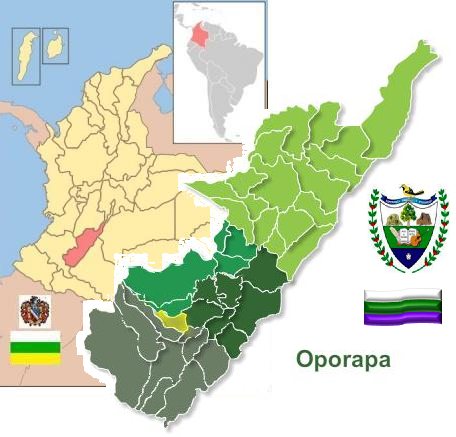 Localización geográfica del Municipio de Oporapa, a nivel Nacional y Departamental.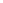 Generalidades del TerritorioEl municipio de Operara se extiende 188 Km2 al sur occidente del departamento del Huila ubicado en la cordillera central, sobre la serranía de las Minas más exactamente a  2° 03´ Latitud Norte y 75° 58´ Longitud Oeste. presenta un relieve quebrado formado por cadenas montañosas, prolongados farallones y alguna pequeñas planicies ubicadas en la jurisdicciones de San Roque y Alto San Francisco, franja adyacente del costado norte, desciende en forma abrupta y prolongada formando unos ramajes prominentes entre los que se pueden citar Corinto, Mirador, El Cerro, El Roble, La Esperanza y Cerro pelao.Oporapa está limitado al norte por el municipio de ; al sur por el municipio de Elías; al oriente, por el municipio de Tarqui y por el occidente con el Municipio de Saladoblanco.  De Neiva dista 203 Km. por vía pavimentada 180Km hasta Pitalito luego por carreteable, o 5 Km antes de la cabecera Municipal del Municipio de Timana, pasando por el Municipio de Elías hasta la inspección de Oritoguaz sitio de confluencia con la vía de Pitalito.El territorio Presenta diversos pisos térmicos con altitudes desde los 1000 y los 3000 m.s.n.m con temperatura promedio de 22°C, precipitación de 146 mm promedio anual, humedad relativa de 80.5 promedio anual, brillo solar de 1365.8 horas promedio anual.GEOLOGÍA  Y  GEOMORFOLOGIASegún los estudios geológicos y geomorfológicos  del departamento del Huila para el municipio de Oporapa es variado, presenta un material paretal, sobre el cual se ha desarrollado la gran mayoría de los suelos, lo constituye la ceniza volcánica que se deposito sobre rocas ígneas conformando el paisaje montañoso con laderas quebradas a escarpadas y suelos artificiales a profundos.En otras áreas se encuentra areniscas, arcillas y pizarras donde los suelos son moderadamente profundos a profundos. El oro paisaje dominante lo constituyen las colinas sobre rocas ígneas y arcillas residuales parcialmente cubiertas por cenizas volcánicas, relieve quebrado y suelos superficiales a profundos. TOPOGRAFÍA  E HIDROLOGÍAEl Municipio de Oporapa en su cabecera municipal no presenta corrientes muy importantes; solo se identifican algunos zanjones de aguas servidas a los cuales se les denominó con nombres de acuerdo a la localización dentro del municipio (Zanjón del Cementerio, Zanjón del Alcalde, Zanjón del Matadero, etc). Estas pequeñas corrientes nacen dentro del casco urbano y sus aguas son vertidas posteriormente al río Magdalena. La corriente de mayor importancia es Zanja Honda, localizada al oriente del casco urbano, es una corriente permanente, poco sinuosa.  Dentro del área urbana presenta algunos problemas debido al mal manejo de su microcuenca, en la parte alta del municipio son arrojados desechos sólidos que producen malos olores y problemas en una vivienda en la parte media del municipio.Además se destaca la quebrada el Guayabo, limite con el municipio de Saladoblanco. Así mismo se destacan la quebrada Oporapa a la cual desembocan las quebradas Negra, Aguablanca y la Urraca. La quebrada caparrosa: a la cual desembocan las quebradas Toropisco, el Juncal, la Azulita; la quebrada el Guayabo a la que desembocan las quebradas el Cerro, el BIMBO, la Aguadita, Guayabito, las Minas y el Pescado. El recurso hídrico se ve favorecido por el aporte importante de los nacimientos de microcuencas originadas en la serranía de las Minas. 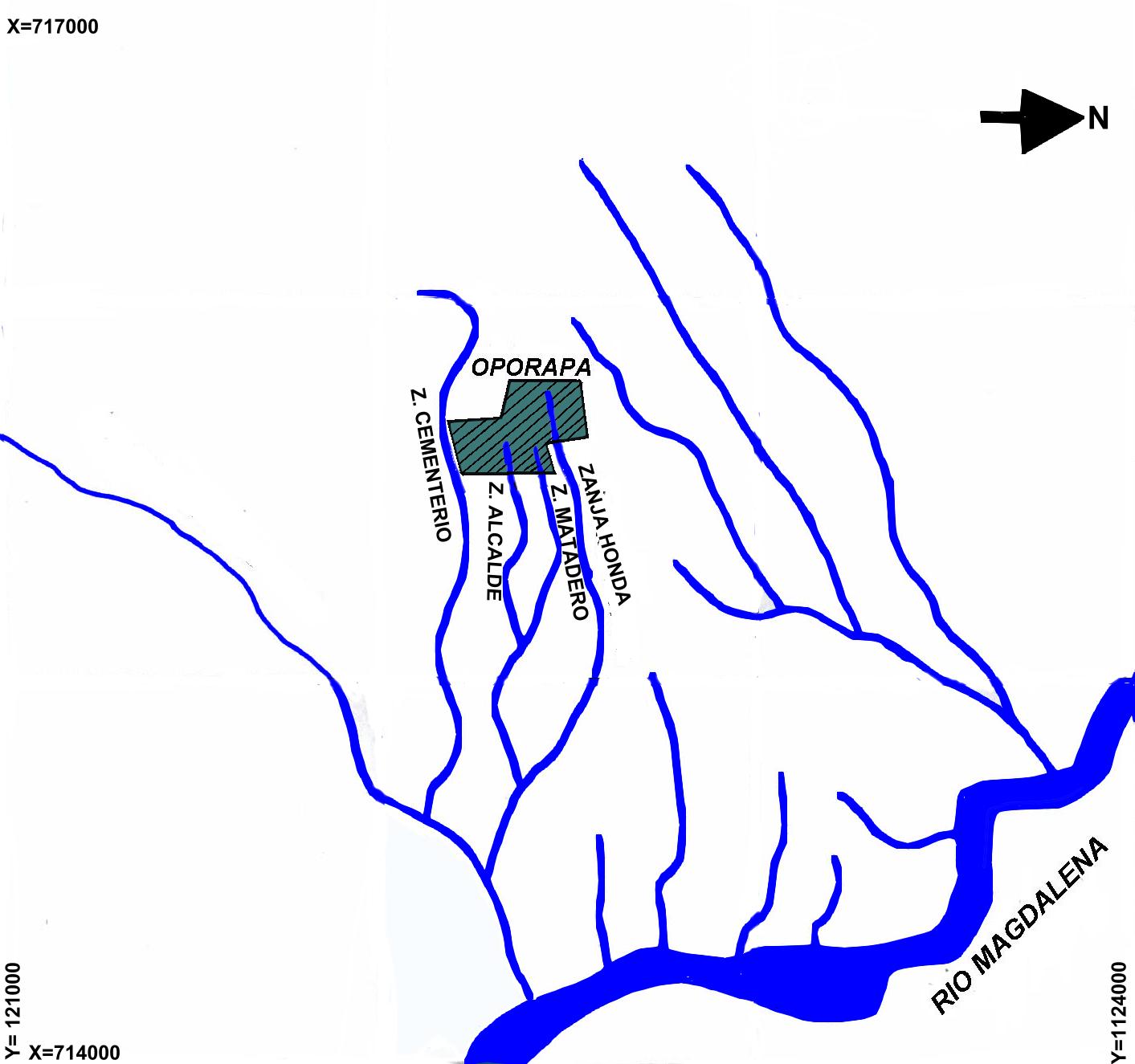 Red hidrográfica de Oporapa (Tomado de:   "El Recurso Hídrico", Contraloría Departamental del Huila).En cuanto a los suelos del municipio de Oporapa a partir de la cota  de los 1.200 m, los suelos se denominada de complejo saturado, ácidos caracterizándose por la evolución avanzada presentando una fuerte alteración de los materiales y una neoformacion arcillosa de tipo caolínica. Esta caracterización permite  identificar su utilización teniendo en cuenta las restricciones de los mismos, en las zonas planas con relieve ondulado, su utilización se da en ganadería extensiva y cultivos semestrales tales como el maíz, fríjol, tomate, cacao y caña. Las tierras de colinas y serranías son utilizadas para el cultivo de café y lulo.CLIMA Y TEMPERATURALas características topográficas del municipio de Oporapa lo ubican dentro de un piso térmico de clima medio, localizadas entre los 1000  y 2000 m.s.n.m, con temperaturas medias anuales que oscilan entre 18 y 24C, con un promedio de 23C. presenta como característica un relieve escarpado el cual presenta temperaturas bajas abarcando un total de 102 km, un clima medio que abarca 86 km del municipio de Oporapa. PRECIPITACIÓNPresenta precipitaciones anuales promedias entre los 500 y 1000 mm. anuales, está distribuida en forma bimodal, el primer periodo está comprendido entre febrero a mayo y el segundo de octubre y diciembre. La zona tiene una humedad relativa promedio del 80.5%, que adicionado a las características anteriores, ubican el municipio dentro de la zona de vida Bosque húmedo premontano, bh-PM. Este bosque predominan suelos superficiales  con gran fertilidad de moderada a alta pero que a su vez son susceptibles a procesos erosivosVEGETACIÓNDebido a la topografía del municipio de Oporapa se presenta el bosque húmedo montano y premontano (bh-Mp), ubicado en la mayor parte en la zona cafetera limitando con el bosque seco tropical. Estas zonas de vida están ligadas al comportamiento fisiobiotico, la disminución o presión sobre ellas generando la desaparición de especies las cuales han sido vulnerables.Las especies vegetales ubicadas en la parte alta  de la serranía de las minas han sido sensibles a la tala de bosques y la quema de especies que están en vía de extinción los cuales provocan resequedad del medio, procesos erosivos y avalanchas que han tenido una vulnerabilidad bastante acentuada. La tala o corte de árboles, las quemas y la erosión son las mayores amenazas que el ser humano ejecuta contra la vida y permanencia del bosque.Zonas de riesgo y eventos comunesEl esquema de ordenamiento territorial describe relaciona algunos aspectos entres los cuales se encuentran: Los residuos  líquidos producto de las aguas servidas del alcantarillado son vertidos en cauces naturales sin ningún tipo de tratamiento cerca del área urbana en el sitio denominado sector el Rosario, que por un emisor final es conducido hasta el cauce de la quebrada Caparrosa que luego de 1500 metros de recorrido caen al río Magdalena, en el sector centro junto al matadero municipal y Sector La Pradera se vierten las aguas servidas en cauces naturales no permanente y que posteriormente desemboca también en el   río Magdalena; provocando impactos negativos inicialmente sobre los sitios de vertedero, con repercusión posterior sobre el río Magdalena afectando la calidad físico-química del agua, disminuyendo  también las posibilidades de uso y vida útil de las obras establecidas y proyectadas.En general todas las fuentes hídricas presentan problemas asociados a la actividad agropecuaria generando deficiencias en cuanto a la calidad del recurso para consumo humano local; aunque el grado de contaminación no es de gravedad, si es necesario tener en cuenta las causas por qué los procesos erosivos, disminución de la cobertura vegetal, inadecuado manejo y disposición de basuras y aguas residuales urbanas y rurales afectan ecosistemas de orden regional debido a que el municipio presenta una excelente oferta hídrica cuyos caudales son utilizados en un porcentaje inferior al 10 % constituyéndose como un gran aportante de agua en la cuenca alta del río Magdalena, no obstante que la buena calidad influye en las fuentes receptoras.                                         Quebrada Oporapa. Vereda el Roble. Los sistemas productivos agropecuarios sin respetar las áreas protectoras de cauces y la falta de cobertura vegetal facilitan los procesos erosivos.De acuerdo con características topográficas del Municipio en las que se ha determinado que predomina el paisaje de montaña, piedemonte y lomerio, capacidad de uso con bastante restricciones, el 80% del área territorial está dentro de este marco geográfico, implicando que ese porcentaje de área es susceptible de protección, especialmente en cuanto a la conservación del recurso suelo por causa de erosión, el 70% de la red de drenaje es vulnerable a la contaminación por aguas residuales, colmatación por procesos erosivos y productos residuales  del beneficio del café. Y ese mismo porcentaje desprovisto de cobertura vegetal, que amerita reforestación protectora,  el sector Sur Oriental del municipio es altamente vulnerable a incendios forestales especialmente sobre las márgenes de la quebrada El Guayabo, Las Minas y Caparrosa; implicando la implementación de planes de contingencia para mitigación de incendios forestales en toda el área municipal.   Los tamaños de predios menores a 2 hectáreas son los predominantes en todo el sector rural. La concentración poblacional es alta. La ocupación del suelo incluye áreas de protección.La tenencia de la tierra es de carácter minifundista implicando también un alto índice poblacional y habitacional que desarrollan actividades agropecuarias de subsistencia, causando impactos ambientales negativos sobre el suelo y cobertura hídrica aledaña de tal manera que en un 60% de las habitaciones rurales están sujetos a la ejecución de programas de saneamiento hídrico al igual que todas las aguas servidas de la zona urbana y centros poblados. Los fenómenos naturales pueden generar desastres de variada magnitud que además de afectar lo ambiental y lo económico, las pérdidas humanas son invaluables  frente a este tipo de amenazas y riesgos, no se está exento ni son predecibles pudiendo ocurrir eventos sísmicos, hidrometeorológicos como sequías, inundaciones avalanchas, vendavales, tormentas, heladas y ciclones; de carácter biológico como epidemias; aunque los de orden hidrológico como inundaciones y avalanchas están muy ligados a los de origen entrópico.Ante los fenómenos naturales de origen hidrometeorológico presentan un alto grado de vulnerabilidad, 3 viviendas situadas en la margen derecha aguas debajo de la quebrada Oporapa en la vereda Vega Grande; aunque los picos de crecida máxima del río Magdalena, históricamente no han reportado grandes avenidas que hayan afectado cultivos y viviendas en el valle que forma sobre las veredas San Ciro y Vega Grande consideradas potencialmente amenazadas.En la vereda Fátima sobre el talud superior de la vía que conduce a San Roque, como la escuela y otras construcciones están sobre la parte baja del talud que presentando alta vulnerabilidad ante un deslizamiento o remoción en masa, igual sucede en el sitio la carbonera de la misma vereda que hay 3 viviendas ubicadas muy cerca de la cota inferior del talud.POBLACIÓNLa población aproximada del municipio es de 12.370 habitantes, de los cuales 3,482 viven en la zona urbana (28,1%) y 8,888 (71,9%) en el área rural.Nota: proyecciones DANE FUENTE: CENSO 2005.POBLACIÓN POR GRANDES GRUPOS DE EDADNota: proyecciones DANE FUENTE: CENSO 2005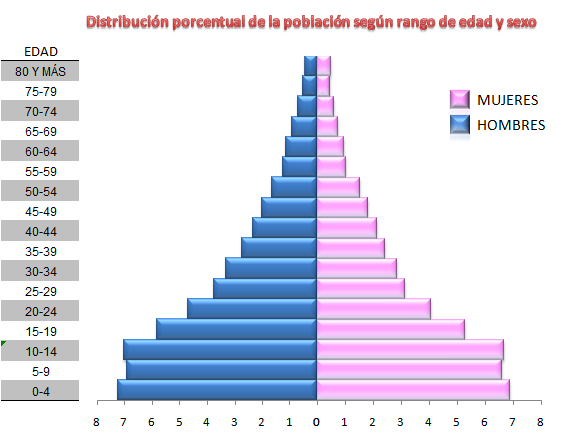 ASPECTO EDUCATIVOEl Municipio de Oporapa no es CERTIFICADO, los únicos Municipios del Departamento que son CETIFICADOS son Neiva y Pitalito.Fuente: Secretaría Departamental de EducaciónFuente: Secretaría Departamental de EducaciónFuente: Secretaría Departamental de EducaciónFuente: Secretaría Departamental de Educación	Fuente: Secretaría Departamental de EducaciónFuente: Secretaría Departamental de EducaciónFuente: Secretaría Departamental de EducaciónFuente: Secretaría Departamental de EducaciónFuente: Secretaría Departamental de EducaciónFuente: Secretaría Departamental de EducaciónFuente: Secretaría Departamental de EducaciónRecursos físicos.Cuenta el municipio con tres instituciones educativas, IE San José, IE San Roque, IE El Carmen en las cuales se cuenta un área total construida de seis mil sesenta y dos metros cuadrados (6.062 m2) con un total de 89 aulas de clase así:Fuente: Dirección de núcleo La institución educativa San José presenta actualmente un área disponible en aula de clase de 2,41m2 por alumno, de acuerdo al censo de infraestructura con el que cuenta la dirección de núcleo se requieren en esta institución 7 salones para clase, 1 oficina para rector, 2 salones para profesores, 3 Bloques de baterías sanitarias, Adicionalmente es necesario incluirla en un programa de mantenimiento de paredes, pisos y cubiertas. Fuente: Dirección de núcleoLa Institución Educativa San Roque presenta un área disponible en aula de clase de 3 m2 por alumno, de acuerdo al censo de infraestructura con el que cuenta la dirección de núcleo se requieren 7 salones para clase, 1 aula múltiple, 1 oficina para rector, un bloque de baterías sanitarias y un salón de profesores. Adicionalmente es necesario incluirla en un programa de mantenimiento de paredes, pisos y cubiertas. Fuente: Dirección de núcleoLa institución educativa  El Carmen presenta un área disponible en aula de clase de 1,79 m2 por alumno, de acuerdo al censo de infraestructura con el que cuenta la dirección de núcleo se requieren 8 salones de clase, una oficina para rector, cuatro bloques de baterías sanitarias y una sala de profesores. Adicionalmente es necesario incluirla en un programa de mantenimiento de paredes, pisos y cubiertas.ANEXO EJECUCIONES PRESUPUESTALES ACTIVAS  2010 Y 2011  EJECUCIONES PRESUPUESTALES DE GASTO DE INVERSION 2010 Y 2011SITUACIÓN EPIDEMIOLÓGICA.PRIMERAS 10 CONSULTAS SERVICIO DE URGENCIAS AÑO2011PRIMERAS 10 CAUSAS   SERVICIO DE HOSPITALIZACIONAÑO 2011PRIMERAS 10 CAUSAS  DE REFERENCIA  SERVICIO DE URGENCIASAÑO 2011Razón de mortalidad materna.MORTALIDAD  MATERNA 0% en  el año.Durante el 2011 no se han presentado  muertes maternas, lo que nos indica que debemos  continuar  con las diferentes  estrategias que se desarrollaron  con este  grupo  poblacional.Mortalidad infantil – menores de 1 año.MORTALIDAD PERINATALEn el año  2011  se presentó un caso de muerte perinatal, por causa desconocida por no haberse realizado necropsia al feto. Al realizar unidad de análisis no se encuentra causa evitable.SIFILIS GESTACIONAL EN GESTANTESEn el 2011 se presentó 1 casos de Sífilis Gestacional y/o Congénita en el Municipio de Oporapa; se realizó el respectivo análisis del caso y plan de mejoramiento.MATERNIDAD  SEGURACONTROL PRENATAL INSCRITASFuente: Consolidado informe SSR 2011Durante el año 2011 el número  de gestantes  inscritas  a CPN   fue de 291 que equivale  al 58.6%  de acuerdo  a las proyecciones  de población  de la secretaria  de salud  departamental para este año.Mortalidad en la niñez – menores de 5 añosMORTALIDAD PERINATALEn el año  2011  se presentó un caso de muerte perinatal, por causa desconocida por no haberse realizado necropsia al feto. Al realizar unidad de análisis no se encuentra causa evitable.MORBILIDAD ENFERMEDADES TRASMISIBLESTABLA  MORBILIDAD POR ENFERMEDADES TRANSMISIBLES	Fuente: ESE David Molina MuñozDurante el año 2.011 se presentaron 2 casos nuevos de TBC uno extra pulmonar diagnosticado en Neiva y otro pulmonar diagnosticado en el municipio. No se ha presentado mortalidad por esta causa. La meta esperada por la SSD de Búsqueda de Sintomáticos Respiratorios para el año 2011 era de 97 SR captados por la IPS, se lograron captar --.Durante el año 2.011 se registraron 9 casos de Bajo Peso al nacer.La EPS de afiliación de los casos es Comfamiliar.Mediante el análisis realizado a la misma se observó que se presentaron muchas fallas tanto en las demoras que corresponden a la usuaria, como a las que corresponden a la institución, se realizo Plan de Mejoramiento que se encuentra en las actas de COVE correspondientes a los meses en que se presentaron los eventos.Mortalidad por EDA.En el año  2011  no se presentó ningún caso de muerte por EDA.Mortalidad por IRAEn el año  2011  no se presentó ningún caso de muerte por IRA.Porcentaje de nacidos vivos con cuatro o más controles prenatales.PARTO INSTITUCIONAL Y DOMICILIARIOEn el año 2011 se atendieron del Municipio de Oporapa 239 partos, de los cuales, en la ESE  David Molina Muñoz de Oporapa  se atendieron  102 partos  y se remitieron   a otros niveles  122. Los  Partos  domiciliarios  fueron 15. Por debajo de la meta esperada por la SSD que debería ser de 97.9% de partos institucionales y logramos hasta ahora el 93.7%.Por lo que debemos  intensificar  la educación  a las gestantes   y sus familias   y promocionar   más el servicio  de atención de parto institucional.PRIMER TRIMESTRE: 3SEGUNDO TRIMESTRE: 34TERCER TRIMESTRE: 58CUARTO TRIMESTRE: 58Para un total de 180.239 ---------------------100%                           =75,31%180 ---------------------  xPorcentaje de atención institucional del parto.COBERTURA  PLANIFICACIÓN FAMILIARUsuarias Activas en el Programa P.F La cobertura  en planificación familiar  en el año 2011 es del 11.3% teniendo en cuenta la meta para este año que es de 3504, por lo que debemos continuar con las estrategias para la inclusión de nuevas usuarias y el sostenimiento  de estas en el programa. Población adolescente activa  en planificación familiar.La población adolescente en el programa de planificación  familiar sigue siendo muy  poca en relación a la meta esperada que debería ser 55%, por lo que se debe  mejorar la canalización  de estos usuarios  a través del equipo P y P, PIC y APS, utilizando las estrategias de IEC masivas y la estrategia Servicios Amigables para Adolescentes y Jovenes.Cobertura en la prestación de servicio: actores del sistema (EPS, ARS), N° de afiliados, contratista, servicios habilitados, recurso humano disponible.Para la óptima prestación de los servicios de salud previamente habilitados en el municipio se anexa portafolio de servicios de la E.S.E HOSPITAL DAVID MOLINA MUÑOZ, como evidencia de la misión, objetivo, deberes del paciente, consulta externa, urgencias las 24 horas, y servicios de l plan de intervenciones colectivas.Los actores del sistema que hacen parte en el municipio, como red de prestadores de los servicios de salud son:EPS´S COMFAMILIAR DEL HUILA:EPS´S CAPRECOM:Las empresas habilitadas del régimen contributivo o aseguradoras de riesgos profesionales, son LA NUEVA EPS, SALUDCOOP, SOLSALUD, EMCOSALUD.Para efectos del régimen especial se cuenta con procesos de participación por parte del magisterio y la policía nacional, con previos contratos de prestación de servicios de los mismos habilitados y actualizados. Inventario de la infraestructura y dotación hospitalaria por procesos de habilitación en salud.Para le informe de infraestructura y dotación hospitalaria de la E.S.E DAVID MOLINA MUÑOZ, ver anexo 2.Número de afiliados al régimen subsidiado.El número total de afiliados al régimen subsidiado con corte a 31 de diciembre de 2011 es de 10.148, de acuerdo al grupo poblacional existente en el municipio de Oporapa.Nivel de cobertura en el régimen contributivo (total afiliados a RC / (POBLACION TOTAL – SISBEN 1 Y 2.)Numero de vinculados y recursos destinados.El número total de población pobre y vulnerable no asegurada (vinculados),  con corte a 31 de diciembre de 2011 es de 18 personas y para la vigencia fiscal 2011 se asignó  un recursos total por capitación de la siguiente forma.  POBLACION POBRE Y VULNERABLE NO ASEGURADA.CONTRATO INTERADMINISTRATIVO N. 004  DE 03/01/2011 Y CONTRATO ADICIONAL AL CONTRATO INTERADMINISTRATIVO Nº 001 DEL 10/03/2011 DE PRESTACION DE SERVICIOS DE SALUD A LA POBLACION POBRE NO ASEGURADA – VINCULADOS, CELEBRADO ENTRE EL MUNICIPIO DE OPORAPA Y LA EMPRESA SOCIAL DEL ESTADO E.S.E HOSPITAL DAVID MOLINA MUÑOZ DEL MUNICIPIO DE OPORAPA VIGENCIA 2011.Porcentaje de embarazos en mujeres adolescentes 15 – 19 años.POBLACION ADOLECENTE EN ESTADO DE GESTACIONEn el año 2011, se han inscrito en el CPN 49 embarazadas adolecentes, lo que corresponde al 23.7% de la población gestante inscritas en ese periodo. Se observa  un  porcentaje mayor  de adolescentes  en estado  de gestación de acuerdo a la meta departamental que debería ser menos de 15%.Prevalencia de la lactancia materna, cobertura de control prenatal, proporción de parto institucional.Para el Municipio de Oporapa, se realizan acciones de Inspección Vigilancia y control en cuanto al adecuado manejo y seguimiento institucional y a referir en estos casos, todo lo ejecutado es controlado por la Secretaria de Salud Departamental del Huila en coordinación con la Dirección Local de Salud.Para tales efectos tenemos un dato exacto y previamente validado de:CON CORTE A LA VIGENCIA FISCAL 2011.PREVALENCIA DE LA LACTANCIA MATERNA: satisfactorio – acertado.COBERTURA DE CONTROL PRENATAL: 58,06%PROPORCION DE PARTO INSTITUCIONAL: 93,07%Es de aclarar que para la vigencia fiscal, se disminuyó considerablemente el número de casos por partos domiciliarios, y se ha trabajado mancomunadamente entre todos los actores que hace parte ante el ente territorial, en la promoción y sensibilización acerca de la importancia de los mismos y garantizando la accesibilidad a los diferentes servicios de salud previamente habilitados.Flujo de los recursos asignados en el periodo anterior para el sector por todas las fuentes (SGP, REGALIAS, RECURSOS DEL PRESUPUESTO NACIONAL, ETC.)Por el sector antes mencionado, se aclara que por contratación inmediata de la red de prestación de servicios entre el municipio y EPS´S,  se refleja dentro de su marco asistencial los diferentes tipos de servicios previamente habilitados con su respectiva discriminación específica.Dicha contratación y red es:MUNICIPIO----------- EPS´S--------------EMPRESA SOCIAL DEL ESTADO.Para tales efectos se cuenta con el apoyo por parte de la firma interventora COOSERVIT C.T.A, en cuanto al seguimiento y control al momento de la operatividad y oportunidad otorgada a la población oporapense, haciendo vigilancia a la red habilitada, PYP, SAC, Y SIAU, donde para lo antes mencionado reposa en el Despacho de la Dirección Local de Salud evidencia de lo mismo, para efectos de claridad y veracidad de la información suministrada.Recursos presupuestales destinados por la entidad territorial, en el periodo anterior al régimen subsidiado, salud pública, y atención a la población pobre no asegurada ( si es certificado) con todas las fuentes ( SGP, FOSYGA, RENTAS CEDIDAS, RECURSOS PROPIOS, ETC.), distintos de gastos administrativos.SALUD PÚBLICA.CONTRATO INTERADMINISTRATIVO N. 005  DE 03/01/2011 Y CONTRATO ADICIONAL AL CONTRATO INTERADMINISTRATIVO Nº 001 DEL 05/03/2011 DE PRESTACION DE SERVICIOS CELEBRADO ENTRE EL MUNICIPIO DE OPORAPA Y LA EMPRESA SOCIAL DEL ESTADO HOSPITAL DAVID MOLINA MUÑOZ PARA LA EJECUCION DE LAS ACTIVIDADES DEL PLAN DE INTERVENCIONES COLECTIVAS PIC VIGENCIA 2011.En el municipio de Oporapa Huila al primer a los cuatro (04) días del mes de Enero de 2011. Se reunieron a saber, por una parte el representante legal de la ESE HOSPITAL DAVID MOLINA MUÑOZ, SERGIO MAURICIO ZUÑIGA identificado con CC. 7.715.887 de Neiva Huila y el señor JAIME CALDERON LOSADA, identificado con CC. 83.218.680 expedida en Oporapa Huila, en representación del municipio contratante con el fin de dar inicio al contrato interadministrativo de los recursos del Plan de Intervenciones Colectivas.Se deja constancia que la Dirección Local de Salud, revisará cada una de las obligaciones contractuales de las partes y dará en su momento certificación de que la ESE ha cumplido dentro de los términos fijados con el suministro y envió de los documentos pertinentes que hacen parte integral del contrato. Adicionalmente se verificará la existencia de los documentos que a continuación se relacionan para su iniciación de acuerdo con lo establecido en la normatividad vigente:Contrato para la administración de los recursos del plan de intervenciones colectivas (debidamente firmado por las partes, con sus respectivos poderes delegatorios para la firma de contratos)Resolución de habilitación de la ESE DAVID MOLINA MUÑOZCertificación de Disponibilidad PresupuestalCertificado de Registro PresupuestalActa de posesión del Representante legal de la ESE HOSPITAL DAVID MOLINA MUÑOZPortafolio de Servicios de la ESE HOSPITAL DAVID MOLINA MUÑOZEs de aclarar que en el archivo del despacho de la Dirección Local de Salud, soporta planes de mejoramiento, evidencias de cobro y desarrollo de actividades, PLAN OPERATIVO ANUAL REVISADO Y EJECUTADO, dejando así a cabalidad y concluido el  periodo de ejecución del contrato del Plan de Intervenciones Colectivas PIC.POBLACION POBRE Y VULNERABLE NO ASEGURADA.CONTRATO INTERADMINISTRATIVO N. 004  DE 03/01/2011 Y CONTRATO ADICIONAL AL CONTRATO INTERADMINISTRATIVO Nº 001 DEL 10/03/2011 DE PRESTACION DE SERVICIOS DE SALUD A LA POBLACION POBRE NO ASEGURADA – VINCULADOS, CELEBRADO ENTRE EL MUNICIPIO DE OPORAPA Y LA EMPRESA SOCIAL DEL ESTADO E.S.E HOSPITAL DAVID MOLINA MUÑOZ DEL MUNICIPIO DE OPORAPA VIGENCIA 2011.En el municipio de Oporapa Huila al primer a los cuatro (04) días del mes de Enero de 2011. Se reunieron a saber, por una parte el representante legal de la ESE HOSPITAL DAVID MOLINA MUÑOZ, SERGIO MAURICIO ZUÑIGA identificado con CC. 7.715.887 de Neiva Huila y el señor JAIME CALDERON LOSADA, identificado con CC. 83.218.680 expedida en Oporapa Huila en representación del municipio contratante con el fin de dar inicio al contrato de Prestación de Servicios de la población pobre – vinculada del municipio de Oporapa.Se deja constancia que la Dirección Local de Salud, revisará cada una de las obligaciones contractuales de las partes y dará en su momento certificación de que la ESE ha cumplido dentro de los términos fijados con el suministro y envió de los documentos pertinentes que hacen parte integral del contrato. Adicionalmente se verificará la existencia de los documentos que a continuación se relacionan para su iniciación de acuerdo con lo establecido en la normatividad vigente:Contrato para la administración de los recursos de la población pobre – vinculada (debidamente firmado por las partes, con sus respectivos poderes delegatorios para la firma de contratos)Resolución de habilitación de la ESE HOSPITAL DAVID MOLINA MUÑOZCertificación de Disponibilidad PresupuestalCertificado de Registro PresupuestalActa de posesión del Representante legal de la ESE HOSPITAL DAVID MOLINA MUÑOZPortafolio de Servicios de la ESE HOSPITAL DAVID MOLINA MUÑOZEs de aclarar que en el archivo del despacho de la Dirección Local de Salud, soporta, evidencias de cobro y desarrollo de actividades, auditoria RIPS MES A MES, PLAN OPERATIVO ANUAL REVISADO Y EJECUTADO, dejando así a cabalidad y concluido el  periodo de ejecución del contrato de ASEGURAMIENTO A LA POBLACION POBRE Y VULNERABLE - VINCULADOS.REGIMEN SUBSIDIADORESOLUCION ADMINISTRATIVA No. _123_  DE 2011(Abril  01 de 2011)POR MEDIO DE LA CUAL SE DESTINAN RECURSOS QUE GARANTIZAN LA CONTINUIDAD DEL ASEGURAMIENTO DE LOS AFILIADOS AL REGIMEN SUBSIDIADO Y LA AFILIACION  DE LA POBLACION NO ASEGURADA, DURANTE EL PERIODO COMPRENDIDO ENTRE EL 01 DE ABRIL AL 31 DE DICIEMBRE DE 2011.El Alcalde Municipal de OPORAPA, en uso de sus facultades legales y en concordancia con lo dispuesto en las Leyes 715 de 2001, 1122 de 2007,  1438 de 2011 y  el  Decreto 971 de 2011, YCONSIDERANDOQue la salud es un derecho esencial y un servicio público a cargo del Estado, el cual debe garantizar a todos los ciudadanos el acceso a los servicios de promoción, protección y recuperación de la salud.Que conforme al principio de Universalidad de la Seguridad Social, se pretende la cobertura de todos los riesgos y contingencias sociales para toda la población.Que la Ley 715 de 2003, en su Artículo 44 define las competencias de los Municipios en materia de salud, como una responsabilidad indelegable sobre la cual debe dirigir, coordinar, financiar y cofinanciar el régimen subsidiado, evaluar, controlar y hacer seguimiento oportuno, eficiente y veraz al Sistema de Seguridad Social en Salud, así como identificar a la población pobre y vulnerable en su jurisdicción y seleccionar a los beneficiarios del Régimen Subsidiado, atendiendo las disposiciones que regulan la materia dispuestas por el Ministerio de la Protección Social.Que la Ley 1122 de 2007, dispone que todos los recursos de salud, se manejarán en las entidades territoriales mediante los fondos locales, distritales y departamentales de salud en un capítulo especial, conservando un manejo contable y presupuestal independiente y exclusivo, que permita identificar con precisión el origen y destinación de los recursos de cada fuente, y en el parágrafo 1º  del artículo 13 establece que el gobierno nacional tomara medidas para asegurar el flujo ágil y efectivo de los recursos del sistema utilizando de ser necesario, el giro directo y sanciones a aquellos actores que no aceleren el flujo de los recursos. Que según lo establecido en el artículo 29 de la ley 1438 de 2011, el Ministerio de la Protección Social girará directamente, a nombre de las Entidades Territoriales, la Unidad de Pago por Capitación a las Entidades Promotoras de Salud, o podrá hacer pagos directos a las Instituciones Prestadoras de Salud con fundamento en el instrumento jurídico definido por el Gobierno Nacional. Este giro se hará con base en la información disponible, sin perjuicio de la responsabilidad de las entidades territoriales en el cumplimiento de sus competencias legales.Que el parágrafo transitorio del Articulo 29 de la Ley 1438 de 2011. Estipula que los Distritos y Municipios de más de cien mil habitantes (100.000) podrán continuar administrando los recursos del Régimen Subsidiado hasta el treinta y uno (31) de diciembre de 2012, utilizando el instrumento jurídico definido por el Ministerio de la Protección Social.Que la misma Ley 1438 de 2011, en su artículo 32 dispone mecanismos y criterios para garantizar la universalización del aseguramiento de toda la población del territorio colombiano.Que a través de la Resolución No.216 de 2011, el Ministerio de la Protección Social, dispone de mecanismos que permiten garantizar la afiliación de la población pobre no asegurada.Que el Ministerio de la Protección Social, mediante Decreto No. 971 de 2011, Por medio del que se define el instrumento a través del cual el Ministerio de la Protección Social girará los recursos del Régimen Subsidiado a las Entidades Promotoras de Salud y se establecen medidas para agilizar el flujo de recursos entre EPS e IPS estableció los mecanismos y criterios para garantizar el aseguramiento de la población beneficiaria del régimen subsidiado y para la inclusión de la población pobre no asegurada, en los términos de priorización y focalización establecidos para la asignación de subsidios sociales.Que el Ministerio de la Protección Social, mediante matriz de monto estimado de recursos, define los valores por Municipio y fuente de financiación, para garantizar la continuidad del aseguramiento de los afiliados al régimen subsidiado y la afiliación  de la población no asegurada, durante el periodo comprendido entre el 01 de abril al 31 de diciembre de 2011Que según lineamientos de Ministerio de la Protección Social, para los Municipios con menos de 100.000 habitantes, el Ministerio realizará los giros correspondientes a los recursos del SGP y FOSYGA directamente a las EPSS y los Municipios girarán a las EPSS e IPS los recursos del esfuerzo propio territorial y que los primeros serán causados por el Fondo Local de Salud sin situación de fondos.Que según lo dispuesto en el Artículo 15 del Decreto 111 de 1996 el presupuesto debe contener la totalidad de los gastos públicos que se espere realizar durante la vigencia fiscal respectiva. En consecuencia, ninguna autoridad podrá efectuar gastos públicos, erogaciones con cargo al Tesoro o transferir crédito alguno, que no figure en el presupuesto.Que le mismo Decreto 111 de 2996, en su artículo 18, establece que las  apropiaciones deben referirse en cada órgano de la administración a su objeto y funciones, y se ejecutarán estrictamente conforme al fin para el cual fueron programadas; Que el Municipio de OPORAPA Huila, ha incorporado en su presupuesto de 2011, la totalidad de los recursos asignados por cada fuente, y cuenta con la disponibilidad presupuestal que permite efectuar los respectivos compromisos presupuestales, administrativos y financieros para garantizar la continuidad del aseguramiento de los afiliados al régimen subsidiado y la afiliación  de la población no asegurada, durante el periodo comprendido entre el 01 de abril al 31 de diciembre de 2011. Monto que se encuentra soportado con el Certificado de Disponibilidad No 2011000222; Que A 31 de Marzo de 2011, el Municipio tiene el siguiente comportamiento poblacional sujeto a garantizarle aseguramiento del régimen subsidiado:Población continuidad subsidios plenos  				                    9.999Población continuidad subsidios parciales < de 18 años, estimados como plenos   0Población continuidad subsidios parciales > de 18 años				  1Total afiliados       								       10.000Población pobre no asegurada	(PPNA)						   0Que a Abril 01 de 2011 en el Municipio de OPORAPA Huila, continúan vigentes, activas y operando las siguientes EPS-S.Que según lo establecido en el Decreto 971 de 2011, el periodo de aseguramiento tendrá una vigencia de 01 de Abril al 31 de Diciembre de 2011.Que por lo antes expuesto:RESUELVE:ARTÍCULO PRIMERO: Destinar y asignar recursos para garantizar la continuidad del aseguramiento de los afiliados al régimen subsidiado y la afiliación  de la población no asegurada, durante el periodo comprendido entre el 01 de abril al 31 de diciembre de 2011, conforme a lo siguiente:ARTICULO SEGUNDO: Los recursos asignados en el artículo anterior serán utilizados para garantizar el aseguramiento de la población, conforme a la siguiente composición poblacional:Población continuidad subsidios plenos  					         9.999	Población continuidad subsidios parciales < de 18 años, estimados como plenos    0	Población continuidad subsidios parciales > de 18 años				   1	Total afiliados       								       10.000Población pobre no asegurada	(PPNA)						   0ARTÍCULO TERCERO: IMPUTACION PRESUPUESTAL: Los valores aquí asignados están respaldados presupuestalmente por:ARTICULO CUARTO: FORMA DE PAGO: Los recursos aquí asignados, se girarán o causarán sin situación de fondos, de manera periódica en los términos que el Ministerio de la Protección Social establezca, teniendo en cuenta la liquidación mensual de afiliados (LMA) elaborada por el Ministerio de la Protección Social y/o el Fondo de Solidaridad y Garantía  (FOSYGA),  para lo cual emitirá un acto administrativo de reconocimiento de los valores efectivamente liquidados, luego de  verificar que dicha liquidación corresponda a la información de afiliados que reposa en la Dirección Local de Salud y efectivamente cargada en la BDUA.ARTÍCULO QUINTO: SEGUIMIENTO Y CONTROL DEL RÉGIMEN SUBSIDIADO. Según lo establecido en el artículo 14 del Decreto 971 de 2011, El Municipio vigilará permanentemente que las EPS cumplan con todas sus obligaciones frente a los usuarios. De evidenciarse fallas o incumplimientos en las obligaciones de las EPS, éstas serán objeto de requerimiento por parte del Municipio para que subsanen los incumplimientos y de no hacerlo, remitirá a la Superintendencia Nacional de Salud, los informes correspondientes. La vigilancia incluirá el seguimiento a los procesos de afiliación, el reporte de novedades, la garantía del acceso a los servicios, la red contratada para la prestación de los servicios de salud, el suministro de medicamentos, el pago a la red prestadora de servicios, la satisfacción de los usuarios, la oportunidad en la prestación de los servicios, la prestación de servicios de promoción y prevención, así como otros que permitan mejorar la calidad en la atención al afiliado, sin perjuicio de las demás obligaciones establecidas en las normas vigentes.ARTICULO SEXTO: La presente Resolución rige a partir del 01 de abril de 2011.Gastos administrativos dedicados a la supervisión y coordinación del régimen subsidiado en el caso del municipio.El municipio cuenta con un amplio equipo de cómputo, para el desarrollo de los software y aplicativos del Aseguramiento, como también con una persona ampliamente calificada y designada para la operación y ejecución de la Dependencia del Régimen Subsidiado ante el Ente Territorial, y que está contratado por medio de contrato prestación de servicios, adecuándose a la normatividad aplicada.Población menor de 6 años por grupos de edad simple, cuáles han sido las coberturas de vacunación por biológicos por grupo de edad (POLIO, BCG, T, HIB, B, DPT, Y MMR).Para el reporte de la siguiente información se hace con corte a 31 de diciembre de 2011, iniciando desde el mes de enero de la siguiente forma: Ver anexo 1: INFORME DE COBERTURAS MENSUALES DE VACUNACIÓN AÑO 2011 ESE DAVID MOLINA MUÑOZ   OPORAPA HUILANúmero de sitios habilitados para vacunación (RED DE FRIO EXISTENTES).El único sitio previamente habilitado en el municipio como red de frio existente es la E.S.E HOSPITAL DAVID MOLINA MUÑOZ.Contratación de vacunas, controles, recursos financieros y humanos.Para la contratación, vigilancia y recursos humanos y financieros, lo hace directamente la E.S.E HOSPITAL DAVID MOLINA MUÑOZ,  de acuerdo a sus recaudos financieros suministrados por el ministerio de la protección social, para la operatividad exclusiva del mismo, se cuenta con una persona ampliamente calificada, y se articula esencialmente por el programa PAI.Cumplimiento de las funciones de inspección y vigilancia.Para el cumplimiento de las funciones de inspección vigilancia y control a todos los aspectos de salud ante el ente territorial, esta bajo la supervisión exclusiva de la Dirección Local de Salud y todo su equipo de trabajo, Alcalde Municipal, Personero Municipal, Gerente E.S.E, EPS´S, firmas interventoras, y comunidad en general.Identificar las poblaciones por grupos étnicos.En el municipio no se identifican diversidad de grupos étnicos, solo se cuenta con población mestizo o racial, no contamos con cabildos indígenas, reinsertados o demás grupos poblacionales.Identificar la población en condición de discapacidad.El municipio de Oporapa, cuenta con una identificación actualizada referente a la población en condición de discapacidad existente en la localidad, discriminando sus respectivos tipos de discapacidad, dejando como constancia lo siguiente, de acuerdo a lo realizado por tan importante población y que se debe tener en cuenta, como proyecto promoción social:Correo solicitud profesor de apoyo para niños que presentan problemas de aprendizaje a la secretaria de salud departamental de salud y a la secretaria de educación.Entrega volantes de discapacidad, en diferentes presentaciones.Cartilla manual de apoyo para el trabajo con población con limitación visual en rehabilitación funcional.Cartilla educativa, en cuanto a cómo ayudar al adulto mayor con limitación visual.Circular Nº 228, aclaraciones sobre el libro de avecindamiento, en el municipio de Oporapa.Guías de envío.Matriz avances en la implementación del libro de avecindamiento.Cartilla manual de apoyo para el trabajo en rehabilitación funcional.Volante de deberes y derechos en cuanto a la población discapacitada.Volante diferentes tipos de discapacidad.Decreto Nº 027, por medio del cual se crea el subcomité municipal de atención a la discapacidad, adscrito al consejo municipal de política social, se debe renovar de acuerdo al cambio de administración.Decreto Nº 027, por medio del cual se crea el comité local de discapacidad para el municipio de Oporapa.Folleto de inclusión.Publicidad de cirugías a menores de edad que presenten malformaciones.Actas y resoluciones de funcionamiento al comité local de discapacidad y al comité municipal de discapacidad.Formato de caracterización de los comités de discapacidad -  MINISTERIO DE LA PROTECCION SOCIAL.Certificaciones de labores realizadas a la profesional de la secretaria de salud departamental.Actas de reunión en conjunto con el comité local de discapacidad.Oficios de convocatorias al comité local de discapacidad.Actas de reunión.Seguimientos a la operatividad de los comités locales de discapacidad.Certificación de asistencia y prestación de servicios.Actas de reunión hechas por el director local de salud en conjunto con el comité local de discapacidad.Reunión de socialización en conjunto con la FUNDACION ARCANGELES.Plan de acción del programa de atención  integral a la discapacidad en el municipio de Oporapa.Ley 1306 de 2009, por la cual se dictan normas para la protección de personas con discapacidad mental y se establece el régimen de la representación legal de incapaces emancipados.Caracterización municipal en cuanto a la población en condición de discapacidad.Actividades programadas y a desarrollarse.Seguimiento al comité local de discapacidad.Certificaciones de asistencia y trabajo.Asistencias y planillas.Acta de relación de actividades.Evidencias de la realización del censo a población en condición de discapacidad en el municipio de Oporapa.Inventario de ayudas técnicas.Bases de datos de ayudas técnicas.Verificación de ayudas técnicas.Consolidados de ayudas técnicas.Fichas de seguimiento y cuidado de ayudas técnicas.Base de datos población discapacitada registrada en el proceso de caracterización en el municipio de Oporapa.Avecindamiento de personas con discapacidad mental absoluta.Directorio de personas con discapacidad.XVIII JORNA DE SALUD HEALING THE CHILDREN – 26 DE MAYO AL 3 DE JUNIO DE 2011.BOLANTE.Perifoneo jornada HEALING THE CHILDREN.Cartilla HEALING THE CHILDREN.Circular por parte de la SSD.Base de datos de menores aptos para las cirugías HEALING THE CHILDREN.ASPECTO ECONOMICOLa base de la economía es la actividad agropecuaria, mayor fuente del municipio con un 90%. Dentro de la actividad agrícola sobresale como principales renglones productivos el café, plátano, maíz, fríjol, y yuca en menor escala se encuentran  el cacao los cítricos y las hortalizas. El sistema de producción pecuaria se caracteriza por el engorde de bovinos, equinos de labor, porcinos y avicultura de doble propósito. El 10% de la generación del empleo proviene del sector oficial y comercial. En la actualidad se implementan procesos de alta  calidad al café logrando el reconocimiento por parte de la federación de cafeteros de departamentos como uno de los cafés de tipo exportación de mejor calidad a nivel departamental e internacional.VIVIENDAEl municipio promovió y apoyó programas y proyectos; otorgó subsidios para la vivienda de interés social, la administración debe coordinar le Sistema Nacional de Vivienda de Interés Social. La política de VIS debe estar prevista en el plan de desarrollo y en el plan de ordenamiento territorial, una vez consagrados son de obligatorio cumplimiento y comprometen los presupuestos anuales del municipio.El Esquema de Ordenamiento Territorial; debe contemplar zonas amplias y suficientes para la construcción de todos los tipos de VIS, incluyendo la reubicación de asentamientos de alto riesgo. El municipio puede crear un fondo municipal de vivienda de interés social y reforma urbana, éste podrá constituirse como una dependencia central del municipio o como una entidad descentralizada del orden municipal. El fondo se debe manejar como una cuenta especial del presupuesto con unidad de caja, con personería jurídica, regida por las normas fiscales del municipio.Calidad y cobertura Según el DANE 2005 el 97,4% de las viviendas del municipio son casas y solo un 2,6%son apartamentos o cuartos. Con alrededor de 1880 viviendas de las cuales el 42% están ubicadas en zona urbana o centro poblado y el 58% en el sector rural. De acuerdo a los datos consolidados del DANE cerca del 8% de las personas reside en viviendas rurales con paredes inapropiadas y un 35% de las personas no cuenta con pisos apropiados en su vivienda.Se presenta hacinamiento en 309 hogares que representan el 16% del total municipal; el 22% y 35% de las viviendas urbanas y rurales respectivamente no poseen sanitario y el 24% y el 48% poseen sanitario sin conexión a alcantarillado o sistema alterno.COMPETENCIAS RELACIONADAS CON EL SERVICIO DE ASEO Y ALCANTARILLADOEs importante precisar que se ha realizado el empalme respectivo  detallando las actividades que se  han  desarrollado al interior de la OFICINA DE SERVICIOS PÚBLICOS DOMICILIARIOS DEL MUNICIPIO DE OPORAPA DEPARTAMENTO DEL HUILA.Dentro de la información entregada detallamos que el Municipio de Oporapa es prestador directo en los servicios de Acueducto, Alcantarillado y aseo atendiendo una cobertura del 85% de la población Urbana y más o menos el 10% de la población Rural. Cabe destacar que en todas las veredas se cuenta con el servicio de Acueducto.Los residuos Sólidos son depositados mediante convenio en el relleno regional instalado en la ciudad de Pitalito denominado Biorgánicos del Sur.COMPETENCIAS RELACIONADAS CON MEDIO AMBIENTE.El Municipio de Oporapa, cuenta con 11 veredas ubicadas al norte del Municipio, incluidas dentro del área geográfica de del parque Natural Regional de la Serranía de las Minas y 2 más dentro del Parque Natural Municipal, destinadas a la protección de medio ambiente y la recuperación del ecosistema, en esta zona se encuentran los nacimientos de las quebradas de donde se surten los acueductos Municipal, regionales y veredales.Con el fin de hacer efectiva la protección del medio ambiente y garantizar la producción y la protección del agua para todo el territorio Municipal, se han comprado fincas en sitios estratégicos de las veredas que hacen parte del Parque Regional Serranía de las Minas como son: Dos predios en la vereda la Esmeralda para el fortalecimiento y protección de  la micro cuenca que surte el acueducto veredal.Tres predios en la vereda el Roble, para la protección de la micro cuenca de la quebrada la Negra que surte el acueducto Regional El Carmen- la Maica, el acueducto veredal Santa Rosa, el acueducto Regional El Roble- San Ciro y el acueducto Municipal.Dos predios en el Centro Poblado san Roque, para la protección y conservación de la quebrada El Salado de donde se surte el acueducto regional San Roque- Alto San Francisco y el acueducto veredal de la Esperanza.Dos predios en la vereda Las Mercedes para la protección de la micro cuenca que surte el acueducto seis veredas Lajita- vega grande.De igual manera se realizó un proyecto de construcción de 110 hornillas ecológicas y la siembra de 37400 plántulas de diferentes especies de árboles en las veredas El Cerro, El roble, Las Mercedes, La Esperanza y La Lajita,  buscando la disminución en la tala de bosque y mejorar las condiciones de salud y de higiene de las amas de casa de estas veredas.Así mismo se ha realizado un proyecto para promover además de la protección del medio ambiente, el turismo dentro de la zona de la Serranía de las minas, este proyecto fue realizado de la finca el silencio de propiedad del Municipio ubicada en el centro poblado San Roque, denominado “Sendero Ecológico” un recorrido de más de kilómetro y medio por donde se puede apreciar la belleza natural y las diferentes especies de aves que existen en la región.  PARTICIPACIÓN CIUDADANA Este componente fue desarrollado ampliamente en el gobierno de “POR OPORAPA HECHOS NO PALABRAS” a través de las Juntas de Acción Comunal, en donde se dio participación a cada una de las 29 organizaciones ya existentes en el Municipio. Con el ánimo de continuar con la organización, se apoyó la creación de dos Juntas de Vivienda Comunitaria, un comité de Solución de vivienda y a través de un proyecto de acuerdo se constituyó la creación de un nuevo barrio, por ende la conformación de una nueva Junta de Acción Comunal.De igual manera el apoyo para la creación de dos grupos asociativos de café y tres grupos de Mujer Rural Dispersa, todos ellos fueron beneficiados con recursos del estado. Se contrató con barias juntas de acción comunal a través de sus representantes legales como fue el caso de obras para la paz donde se contrató con las J.A.C La Lajita, El Roble y las Pizarras. La construcción de un puente en el centro poblado El Carmen, cambio de cubierta de la escuela en la vereda San Ciro, vega Grande, y Corinto apoyo a la mujer por medio de la J.A.C Fátima. Proyecto de electrificación y acueducto con las J.A.C La Esmeralda y La Esperanza.  . ORDEN PÚBLICO1. Indicadores de víctimas humanas de minas antipersonales y/o otros artefactos explosivos.En el Municipio de Oporapa (H) no se registran casos de víctimas humanas por  minas antipersonales y /o artefactos explosivos, pese a que limita con zonas en donde  hay presencia de las FARC específicamente  frente 13 Cacica Gaitana,  grupo al margen de la ley que delinque en la región sur del Huila, esto se debe al continuo patrullaje de Batallón de infantería No. 56 Magdalena de Pitalito (H) y su inteligencia militar, lo que  hace que se cumpla la función de brindar seguridad ciudadana.2. Indicadores de población desplazada periodo 2008-2011Según la base de datos de Acción social en el periodo comprendido 2008-2011 se registra un total de 107 familias desplazadas por la violencia en el Municipio de Oporapa (H) ,  dentro del  cual se encuentra un porcentaje de menores de edad comprendidos en:0-1años	    0.8%1-5años                  23%6-11años               43%12-17años              26%    3. Indicadores de casos de violencia intrafamiliar 2008-2011.Aclarando que para el año 2011 según la base de datos del SISBEN  la población en el municipio de Oporapa (H)  según genero esta en:Población MASCULINA	5.506Población FEMENINA	5.259Población  de menores de edadNiñas       1918Niños       1890Se tiene como tipos de maltrato infantil  los siguientes: maltrato infantil sicológico, físico, emocional, síndrome del bebe zarandeado .Por parte de Comisaria de familia se hayan reportados los siguientes casos:Año 2008		5 casos de violencia infantil.Año 2009		9 casos de violencia InfantilAño 2010		34 casos de Violencia InfantilAño 2011 		18 casos de violencia infantil.Aclarando que el área más vulnerable es en la zona rural, donde los menores que han sido maltratados se encuentran entre las edades de 1 a 5 años de edad.Los indicadores de Violencia Intrafamiliar son bastantes altos en el último año, siendo las principales víctimas el género femenino, aunque para el año 2009 y 2008 se reportaron dos casos de violencia intrafamiliar donde el agresor era de género femenino y la victima de género masculino,  las principales causas generadoras de conflictos familiares son: ingresos deficientes en el hogar, la cultura machista en la región, analfabetismo.Año 2008    30 Casos  de Violencia Intrafamiliar. Año 2009    25 Casos  de Violencia IntrafamiliarAño 2010      14  Casos  de Violencia IntrafamiliarAño 2011      33 Casos de Violencia Intrafamiliar  Justicia, seguridad y convivencia ciudadana.1 .planes  de seguridad y convivencia de ciudadana: por parte la comisaria de familia del Municipio de Oporapa (H)  se ha realizado un seguimiento y fortalecimiento dentro de la población civil para evitar la violencia de género –infantil-familiar, mediante el proyecto de HAZ PAZ.  En las instituciones educativas del Municipio se desarrollo  el P.O.E (Proyecto de orientación escolar) el cual sensibilizo a docentes  y alumnos ante la problemática de la violencia de género-familiar-infantil.Por parte de la Policía Nacional se ha desarrollado con la población, trabajo de sensibilización e incentivo para fomentar la cultura de la denuncia ante el conocimiento de ilícitos realizados.Para efectos resocialización de los menores se ha realizado convenio por parte de ICBF zonal sur del Huila con centros de rehabilitación como el centro CHADAI que trata sicológicamente y terapéuticamente a niños, niñas y adolescentes dependientes de sustancias psicoactivas.En los diferentes centros educativos del municipio se realizaron talleres por parte de comisaria de Familia  con los estudiantes, con el fin de  dar  a conocer la responsabilidad penal de los adolescentes en casos de infracción de la ley penal.Se aplica el programa TODOS PARTICIPANDO EN ESPACIOS CIUDADANOS, lo que ha arrojado excelentes resultados2. Mecanismos alternativos para solucionar conflictos:Mediante la escuela de padres desarrollada en los centros educativos se busca incrementar el dialogo entre padres e hijos como mecanismo alternativo en la solución de conflictos.En la inspección de policía y Comisaria de familia del Municipio se utiliza como mecanismos para la solución de conflictos la conciliación prejudicial en temas civiles, policivos, de familia específicamente lo relacionado con: custodias de menores, regulación de visitas y alimentos.3.Sistema de Responsabilidad Penal de adolescentes:En el Municipio de Oporapa no se está aplicando el sistema de responsabilidad penal para adolescentes, no se cuenta con policía de infancia y adolescencia dentro de la jurisdicción, por el contrario se está realizando capacitación a los alumnos y docentes de los centros educativos sobre la responsabilidad penal de los adolescentes.4.Políticas para prevención de prevención del reclutamiento de niñas, niños y adolescentes por parte de grupos al margen de la ley: no se registran casos de reclutamientos de menores al margen de la ley en el Municipio por parte de la policía nacional se han realizado talleres con los estudiantes de los centros educativos.5. Indicadores de violencia contra las mujeres: dando aplicación a lo consagrado en la 1258 de 2008 se ha otorgado Medidas de protección , por parte de la Comisaria de Familia del municipio , a  mujeres víctimas de violencia intrafamiliar consistentes en: Orden al agresor el desalojo de la casa de habitación que comparte con la víctima, ordenar al agresor el ingreso en cualquier lugar donde se encuentre la víctima , protección temporal a la victima por parte de la autoridad de policía, acompañamiento a la victima a su lugar de domicilio  entre otros sin perjuicio de la acción penal .Año 200830 Casos  de Violencia Intrafamiliar   se otorgo  10 medidas de protección a  mujeres.Año 200925 Casos  de Violencia Intrafamiliar se otorgo  10 medidas de protección a mujeres.Año 201014  Casos  de Violencia Intrafamiliar se otorgo   8 medidas de protección a mujeres.Año 201133  Casos de Violencia Intrafamiliar  se otorgo 15 medidas de protección a mujeres.6. Comités operantes en el Municipio: En el Municipio de Oporapa (H) operan: COMITÉ DE ATENCIÒN DESPLAZADA, CONSEJO DE POLITICA SOCIAL.*ATENCION INTEGRAL A LA PRIMERA INFANCIA.1. Políticas públicas, programas, propuestas, normatividad para la primera Infancia en el Municipio de Oporapa: Las políticas públicas aplicadas en el municipio tiene como finalidad garantizar los derechos de la Primera infancia: niños de 0 a 5 años, para un desarrollo integro al ser humano, estas son:-TODOS VIVOS se pretende disminuir la tasa de mortalidad de mujeres gestantes y la mortalidad de menores de 0 a 1año, esta es promovida por la prestación del servicio por parte de la ESE MUNICIPAL, Secretaria Local de salud.-NINGUNO DESNUTRIDO: los niños de 0 a 6 meses asistan a controles de crecimiento y desarrollo y fomentar la lactancia materna en forma exclusiva  para evitar que hayan niños bajos de peso al nacer y durante los primeros 6 mese de vida.-TODOS SALUDABLES: Aumento de la cobertura de vacunación en niños recién nacidos a 5 años y en mujeres gestantes, mediante el desarrollo del programa PAI (Programa Ampliación de Cobertura de vacunación), aplicación de la vacuna BGC en recién nacidos, mujeres gestantes, vacuna VOP primer refuerzo a los 18 meses segundo refuerzo a los 5 años, vacuna DPT, entre otras. PAIPI: los niños beneficiarios menores de 5 años obtienes suplementos alimenticios.Mediante  Resolución No. 170 del 28 de septiembre del 2010 se creó la mesa municipal de Primera infancia: que determina las acciones institucionales e intersectoriales para garantizar la atención integral de la primera infancia.2 -POBLACION MENOR DE 6 AÑOS EN EL MUNCIPIO DE OPORAPA: actualmente la población infantil comprendida de 0-5 años en el área URBANA es de 1844 niños, área RURAL  1475 niños3-COBERTURA DE ATENCION INTEGRAL Y NO INTEGRAL A LA PRIMERA INFANCIA, POR MODALIDADES PAIPI, ICBF, ATENCIÒN PRIVADA: En el municipio de Oporapa la mortalidad en mujeres gestantes no es un problema de salud pública, ante la gestión desarrollada por la EPS Municipal y la secretaria Local de salud, según base de datos se tiene: No se tiene reporte a partir del año 2008 al 2011 por muerte de mujeres gestantes o por complicaciones de parto o puerperio.Registro de niños nacidos vivos según el lugar de residencia de la mujer:Año 2005  se registraron	232 nacimientosAño 2006			228 nacimientosAño 2007			269 nacimientosAño 2008			267 nacimientosAño  2009			199 nacimientosSe tiene por promedio 224 nacidos vivos por año la mayoría de estos partos son atendidos institucionalmente por la ESE Municipal, lo que percibe la buena calidad en el servicio. A través del programa   intervenciones como: IAMI   (Institución amiga de la mujer y de la infancia) se ha mejorado el servicio de atención a las gestantes, el programa de SERVICIO AMIGABLE DE SALUD: desarrollado por parte de la E.S.E Municipal y secretaria Local de salud se obtuvo la disminución las causa de muerte de infantes, apertura de vacunación con un plan de choque busca ampliar la cobertura de vacunación en el área rural y urbano para los niños de la primera infancia. Mediante el programa NINGUNO SIN REGISTRO: liderado por la Registraduría nacional del estado civil se practicaron brigadas con el fin de que ningún niño que aun sin registrar garantizando de esta forma l derecho fundamental al nombre e identidad,   Actualmente mediante FAMILIAS EN ACCION 1.288 ha sido subsidiado en nutriciónMediante el Programa de DESAYUNOS INFANTILES 476 niños  por hogar infantil fueron beneficiarios recibiendo alimentación según minuta del ICBF4. Acciones con gestantes, lactancia materna, vacunación, estado nutricional, crecimiento y desarrollo:-GESTANTES: A través de la política pública  TODOS VIVOS se pretende disminuir la tasa de mortalidad de mujeres gestantes y la mortalidad de menores de 0 a 1año, esta es promovida por la prestación del servicio por parte de la ESE MUNICIPAL, Secretaria Local de salud.-LACTANCIA MATERNA: A través del programa   intervenciones como: IAMI   (Institución amiga de la mujer y de la infancia) se ha mejorado el servicio de atención a las gestantes, el programa de SERVICIO AMIGABLE DE SALUD: desarrollado por parte de la E.S.E Municipal y secretaria Local de salud se obtuvo la disminución la causa de muerte de infantes.-NUTRICION: Política pública  NINGUNO DESNUTRIDO  busca erradicar la desnutrición global y crónica, adicionalmente el programa NUTRICION COMPLEMENTARIA PARA QUIENES LO NECESITEN: mediante el programa Nacional de  familias en acción: que beneficia a 1530 familias  y 2715 menores con subsidios escolares  y 1.288 menores con subsidios nutricionales. RESTAURANTE ESCOLAR: Convenio de apoyo y Cooperación No. 001 de 2009, suscrito entre la federación Nacional de cafeteros –Comité de cafeteros del Huila y Gobernación del Huila, dio cobertura para 1799 estudiantes de 13 Instituciones Educativas. Programa de DESAYUNOS INFANTILES 476 niños  por hogar infantil fueron beneficiarios recibiendo alimentación según minuta del ICBF.-VACUNACION: Políticas Publicas TODOS SALUDABLES: Aumento de la cobertura de vacunación en niños recién nacidos a 5 años y en mujeres gestantes, mediante el desarrollo del programa PAI (Programa Ampliación de Cobertura de vacunación), aplicación de la vacuna BGC en recién nacidos, mujeres gestantes, vacuna VOP primer refuerzo a los 18 meses segundo refuerzo a los 5 años, vacuna DPT, entre otras-5-CONFORMACION DE MESAS INTERSECTORIALES DE PRIMERA INFANCIA DEPARTAMENTAL Y MUNICIPAL, REGLAMENTACIÒN, FORMACIÒN Y LOGROS: Mediante Resolución No. 170 de 28 de Septiembre del 2010 se creó la mesa municipal de primera infancia: su principal función determinar las acciones institucionales e Intersectoriales conjuntas para garantizar la atención integral a la primera infancia.Esta mesa está integrada Por: Un delegado del ICBF Un represéntate de RED JUNTOS.Un representante del sector salud Municipal.Un representante del Sector educación.Un representante de las organizaciones comunitarias que atienden la primera infancia en el municipio.La mesa Intersectorial de primera infancia, presidirá por un delgado Municipal de Primera infancia para la movilización social y vigilancia de la calidad de atención Integral a la primera infancia se reunirá ordinariamente cada mes y extraordinariamente  por convocatoria del delegado Municipal en común acuerdo con los demás miembros, sesionara con la mitad más uno de sus miembros y sus decisiones se adoptaran por mayoría simples.Logros se obtuvo  una mayor cobertura para la atención integral  a la primera infancia en el municipio de Oporapa, en un trabajo coordinado entre la administración municipal. Consejo de política Social, Ese Municipal, Instituciones educativos  y líderes del área urbana y rural.6-Disponibilidad de infraestructura  especializada  con la que cuenta el municipio o departamento para atender niños y niñas de la primera infancia. En el Municipio se cuenta con la ESE MUNCIPAL DAVID  MOLINA MUÑOZ para efectos de servicios en salud, Comisaria de familia Municipal junto con su equipo interdisciplinario (Abogada, Psicóloga) en procesos de restablecimiento de derechos del menor.7. Desnutrición: En referencia a lo concerniente a la situación nutricional de la población infantil se tiene que para el 2011 se tuvo una disminución notable en cuento a la tasa  de DNT bajando en 11.4 puntos porcentuales para DNT crónica, en comparación con el 2010 DTN aguda disminución en 1.4 puntos porcentuales a comparación con el 2009.NOMBRE DEL INDICADOR         RESULTADO 2010           RESULTADO 2011Tasa DNT Crónica  0- 5 años           22.4%                               11%Tasa DNT Aguda 0-5 años               3.8%                                 2.4%8. Bajo peso al Nacer: El bajo peso al nacer es una variable para evaluar las posibilidades de supervivencia de un recién nacido, en sus primeros momentos de vida así como para valorar las condiciones de la mujer en una sociedad.Numero de nacidos vivos       año 2005     2006    2007     2008   2009   2010   2011 Con peso por debajo 2.500gr         0                 0          0           0        1          3             1TOTAL DE NIÑOS NACIDOS              232               228     269      267     199     260     2809. Beneficiariosdel programa de atención infancia: Con el programa de atención a la infancia se beneficiaron en el Municipio de Oporapa (H) 34 hogares comunitarios, donde los niños reciben beneficios como alimentación según minuta establecida por el ICBF¸476 niños beneficiarios por Hogar infantil.INFORME RESUMIDO O EJECUCION DE LA GESTIONINFORMACION FISCAL Y FINANCIERAMARCO FISCAL DE MEDIANO PLAZO Y PLAN FINANCIERO (Ley 819/2003)La administración  Municipal presento anualmente el MFMP con las proyecciones para las respectivas vigencias de diez años (10), acorde con los requerimientos exigidos en la contraloría Departamental del Huila.En la cual se plasma la información presupuestal y financiera teniendo encuenta el presupuesto de ingresos tanto tributarios como no tributarios  con sus respectivas fuentes de financiación con las que cuenta la entidad y además ubicado con las directrices del Departamento Nacional de Planeación.  Para el 2011 se adjunto al Presupuesto Municipal 2012 el informe de avance y cumplimiento al MFMP, realizando ajuste de acuerdo al avance de un año, dando como resultado el MFMP 2012-2021. Se adjunta el Formato CGR en cumplimiento con la Res. Org. 5993, y el libro digital en presentación de avance.PLAN FINANCIEROSe denomina Plan Financiero al instrumento de gestión y planificación del sector público que permite compatibilizar las proyecciones de ingresos y gastos, teniendo como base las operaciones efectivas de caja. El Plan financiero tomará en consideración la previsión de ingresos, gastos, déficit y su financiamiento compatibles con el Programa Anual de Caja. Además de lo anterior, el Plan Financiero define las metas máximas de pago que servirán de base para elaborar el Programa Anual de Caja. Con base en lo anterior el Plan Financiero puede utilizar como un instrumento de planificación que, partiendo de un diagnóstico, determina objetivos, estrategias y metas de ingresos y gastos, para sanear las finanzas territoriales y además lograr los objetivos del Plan de desarrollo.También el Plan Financiero al definir las metas máximas de pagos a efectuarse durante una vigencia fiscal, sirve de base para elaborar el presupuesto anual y el Plan Operativo Anual de Inversiones, por tanto es un componente fundamental del sistema presupuestal. El Plan Financiero considerará un horizonte de diez años, de conformidad con lo dispuesto por la ley 819 de 2003. DIAGNOSTICO: El Municipio de Oporapa durante los últimos cuatro años a reflejado un cambio más que significativo en sus ingresos y Gastos, en donde se refleja un aumento del 167% desde el cambio de administración con cierre a la vigencia 2010, mostrando un crecimiento económico en la gestión ecónomo financiera de la entidad Contable Publica. El flujo de recursos propios es fuente importante, y se han mantenido en el nivel de cumplimiento de objetivos al funcionamiento de la administración, los cuales aumentan significativamente evidenciando la gestión realizada desde la Secretaria de Hacienda Municipal, despacho que es eje fundamental para el cumplimiento de los objetivos y que a través del desarrollo de actividades de cobro, aplicación del Estatuto tributario Municipal y normatividad vigente ejecutado por el Jefe de despacho, pero la participación externa de entidades nacionales y departamentales refleja una gestión admirable y representativa. POTENCIAL FINANCIERO: La entidad territorial cuenta y puede lograr más recursos propios que pueden generar una mejor calificación y representación de un porcentaje más elevado frente a la totalidad del presupuesto Municipal. La falta de compromiso ciudadano, la cultura y la participación de impuestos locales debe ser mas impulsada y concientizada, en donde como organismo público se pueden lograr las obras, adelantos y desarrollo con el apoyo de todos.INGRESOS: Los Ingresos de la vigencia 2007 del Municipio de Oporapa alcanzaron los $3.821.830 miles de pesos, que significo un aumento en el 2008 a $6.680.222 miles de pesos, para el 2009 se logro cerrar con $8.140.971 miles contra una proyección en el MFMP anterior de $7.518.124, en donde las proyecciones más que metas logradas son superadas. El esfuerzo Fiscal del 2010, cerro en $10.062.569, reflejando de tal manera la gestión administrativa del Alcalde Jaime Calderón Losada, de manera que los recaudos aumentaran en un 23% con la vigencia anterior y un 263% a la administración anterior, debido al apoyo gestión Departamental y búsqueda de recursos Nacionales Impartida por el actual mandatario.PLAN PLURIANUAL  DE INVERSIONES:PLAN OPERATIVO ANUAL DE INVERSIONES: La administración presenta  como anexo la ejecución presupuestal del 2011 con corte a 30 de septiembre del mismo año,  donde se observa el presupuesto definitivo de ingresos por valor de NUEVE MIL CIENTO CUARENTE Y CUATRO MILLONES OCHENTA MIL QUINIENTOS SETENTA Y OCHO PESOS CON DIEZ CTVS ($9.144.060.578,10) y una ejecución de recaudo por valor de SIETEMIL CIENTO SIETE MILLONES QUINIENTOS SESENTA Y SIETE MIL CUATROCIENTOS NOVENTA Y TRES PESOS CON 14 CTVS M/CTE ($7.107.567.493,14) con un porcentaje de 77.73% en el recaudo. En cuanto los Gastos con presupuesto definitivo por valor de $9.144.060.578 con la ejecución en los compromisos por valor de 74.68% y con pagos de 55.22%.PLAN OPERATIVO ANUAL DE INVERSIONES EN EJECUCION 2011 Y FORMULADO PARA 2012Se adjunta la Ejecución 2011 y la proyección de presupuesto para la vigencia  2012 se presentó mediante acuerdo Municipal NC 029 del 2011, aprobado por el concejo Municipal con un valor definitivo de SIETE MIL DOSCIENTOS VEINTIDOS MILLONES CUATROCIENTOS DIEZ Y OCHO MIL CIENTO NOVENTA Y SIETE PESOS CON TREINTA CENTAVOS M/CTE ($7.222.418.197.30).    El presupuesto fue aprobado tal como lo presento la administración Municipal teniendo en cuenta los programas y proyectos de acuerdo a la ley 715 de 2000 y demás que son requeridos por los diferentes entes y dándoles el porcentaje que corresponde a cada sector.De igual manera el Presupuesto para la vigencia fiscal 2012, esta ubicado con un avance de cargue al sistema Presupuestal manejado por la entidad (Sistema Financiero Integrado HASSQL), el cual se encuentra balanceado cumpliendo lo establecido por la ley, para que se pueda iniciar con su respectiva ejecución en el 2012.INFORME SOBRE ACUERDOS DE REESTRUCTURACION DE DEUDA CUANDO LA ENTIDAD TERRITORIAL SE ENCUENTRA EN LEY 550La  Administración Municipal  ha adquirido compromisos durante las vigencias fiscales 2008 al 2011 de deuda pública, pero hasta ahora la entidad no ha tenido que acogerse a la ley 550 de 1999 toda vez que ha tenido oportunidad en el pago.INFORME SOBRE LA SITUACION DE LAS FUENTES DE INGRESO (Marco Fiscal de Mediano Plazo)Ya se adjunto el MFMP, y las fuentes de Ingresos de acuerdo a la proyección de presupuesto 2012 ajustada a la rendición que se debe realizar a la CONTRALORIA GENERAL DE LA REPUBLICA,CONTADURIA GENERAL DE LA NACION, DNP,BR, CGR DTAL, SSD y demás entidades de control, están ajustadas de acuerdo a lo siguiente:La incorporación de Fuentes adicionales dependerá de la Distribución realizada a la Ultima Doceava del Sistema General de Participaciones, Rendimientos Financieros, Recursos de Balance y Gestión de incorporación de recursos a través del apoyo del orden nacional y/o departamental.INFORME SOBRE LA SITUACION DE LOS RECURSOS PROVENIENTES DE LAS TRANSFERENCIAS (Nacionales Departamentales MFMP)Los recursos del Orden Nacional asignados a través del Sistema General de Participaciones serán ejecutados plenamente por la actual administración, debiendo incorporar y ejecutar la Ultima Doceava que será asignada por el orden Nacional en el mes de Diciembre.Existen los siguientes recursos apropiados por la entidad y pendientes de ingreso Fiscal están representados de la siguiente manera:ORGANIZACIÓN Y ESTRUCTURA FINANCIERALa entidad Territorial se encuentra aplicando el Plan General de Cuentas de acuerdo a las instrucciones impartidas por la CONTADURIA GENERAL DE LA NACION, dentro de la estructura presupuestal se realizo aplicación del Formato Único Territorial del Departamento Nacional de Planeación, con fuentes de financiación para ejecuciones de la CONTRALORIA GENERAL DE LA REPUBLICA.Existe Sistema Integrado Financiero HASSQL, en el cual se maneja el Presupuesto Municipal, Contabilidad, Tesorería, Industria y Comercio, el cual es utilizado en un 80% por el Departamento del Huila, demostrando así con su seguimiento a la Información Publica lo eficaz, viable para poder seguir trabajando ( se anexan manuales de usuario).INFORME DE LA DEUDA Y VIGENCIAS FUTURASLa Alcaldía cuenta con dos  pagares por valor de $1.120.000.000 de  la siguiente manera:Con lo anterior observamos el saldo de la deuda pública asciende a SETECIENTOS CUARENTA Y SEIS MILLONES SETECIENTOS CINCO MIL NOVENICETOS SESENTA Y CUATRO PESOS ($774.245.676.oo), con corte a 31 de Diciembre de 2011.La deuda a corto plazo de capital es de      $165.238.272.oo  y los intereses por valor de   $66.305.928 aproximadamente.El SICEP a la fecha se hacen los reportes a través de la página del aplicativo dispuesto por el DNP, y el reporte de la información del Formato Único Territorial es realizado a través de la plataforma CHIP, al igual que la información presentada a la CONTRALORIA GENERAL DE LA REPUBLICA en sus formatos CGR_PRESUPUESTAL.INFORME SOBRE LA SITUACION DE RENDIMIENTOS FINANCIEROS VIGENCIAS FUTURAS Y EXCEPCIONALESLa Secretaria de Hacienda y Tesorería Municipal de Oporapa, dando cumplimiento a lo dispuesto en la ley 715 tiene abiertas en su totalidad y por cada fuente de financiación cuentas de ahorro para el manejo de recursos, en donde se generan rendimientos financieros que son adicionados entre vigencias de acuerdo a la ejecución de recaudo de las mismas; no se realiza proyección de recaudo, si no que por el contrario se ejecutan los recursos verdaderamente afectados en cuenta bancaria.Actualmente el comportamiento de los rendimientos financieros que debe ser incorporado como recurso de Balance para la próxima vigencia es de:RECURSOS FINANCIEROSFORMATO 1RECURSOS FINANCIEROSFORMATO 2BIENES MUEBLES E INMUEBLEFORMATO 3PLANTA DE PERSONALFORMATO 4PROGRAMAS, ESTUDIOS Y PROYECTOSFORMATO 5OBRAS PÚBLICAS EN EJECUCION  Y/O POR EJECUTAR  FORMATO 6EJECUCIONES PRESUPUESTALESFORMATO 7VIGENCIAS FISCALES 2008-2011FORMATO 8CONTRATACIONPOR CADA UNA DE LAS VIGENCIAS FISCALESFORMATO 9NOTA: Anexamos la relación de la contratación de las vigencias 2008 – 2009 – 2010 y 2011, en medio físico y  magnético (1) CD.REGLAMENTOS Y MANUALESFORMATO 10NOTA. El Modelo Estándar de Control Interno MECI fue adoptado en la entidad pero no se le ha dado la funcionalidad que este requiere para ser una herramienta que proporcione mayor organización para la entidad. En cuanto a los planes de mejoramiento institucionales la entidad tiene pendiente con la contraloría, cuatro los cuales son:EVALUACION ESPECIAL MECI VIGENCIA 2006 – 2009, el cual fue remitido a la contraloría y aceptado por ese ente de control, pero los respectivos seguimientos trimestrales no han sido presentados oportunamente ni en su totalidadAUDITORIA DE CUENTAS – VIGENCIA 2009, el cual fue remitido a la contraloría y aceptado por ese ente de control, pero los respectivos seguimientos trimestrales no han sido presentados oportunamente ni en su totalidadAUDITORIA GUBERNAMENTAL CON ENFOQUE INTEGRAL MODALIDAD REGULAR – PERIODO 2010 el cual fue reportado a la Contraloría Departamental del Huila pero no se acepta por cuanto la administración omitió relacionar los hallazgos N° 7, 8, 9, 10,11 tal como se presenta en el formato de traslado de hallazgos administrativos, a la fecha la administración Municipal no ha reportado el nuevo plan de mejoramiento con las respectivas correcciones. AUDITORIA DE CUENTAS – VIGENCIA 2010, El cual no ha sido reportado a la contraloría departamental del Huila. Se observa por parte de la administración municipal saliente incumplimiento en el envió de la información según lo establecido en la resolución 025 de 2009 sobre el avance y la ejecución de las actividades planteadas en los respectivos planes y por consiguiente podría acarrear sanciones según el articulo 101 de la ley 42 de 1993.ANEXOS: acta de empalme de comisaria, Acta del Secretario Ejecutivo despacho del Alcalde, Acta de Planeación, Acta de  Almacén, Acta de Dirección Local de Salud, Acta de Salud Pública, Acta de Servicios Públicos, Acta de Familias en Acción, Acta de Coordinación Programas Sociales, Acta de Archivo,  (82 FOLIOS)YAMID STERLING SANCHEZ				JAIME CALDERON LOSADAAlcalde Municipal de Oporapa Huila			Ex Alcalde del Municipio de Oporapa HVEREDASAREA-HasPORCENTAJEEl Cerro535028,34%San Martín3251,72%La Esmeralda9505,03%El Roble207510,99%La Esperanza5502,91%Las Mercedes200010,60%La Lajita4002,12%Las Pizarras 2501,32%El Mirador 12506,62%Santa Rosa1000,53%San Roque9705,14%Zona Urbana500,26%Corinto2501,32%El Tablón4002,12%La Cabaña1250,66%Bellavista1250,66%Morelia1000,53%Paraguay12256,49%Alto Caparrosa2001,06%Caparrosa2001,06%Alto San Francisco2001,06%La Maica3051,62%San Ciro1000,53%Vega Grande2501,32%Fátima3751,99%El Carmen7503,97%Total18875100%TotalURBANORURAL12.3703.4828.888201120112011TotalHombresMujeresTotal12.3706.4895.8810-41.7488968525-91.66785481310-141.69587082515-191.37472165320-241.08358150225-2985146438730-3476341035335-3963734029740-4455529026545-4946824622250-5439320319055-5927815312560-6425613911765-692061159170-74160887275-79120655580 Y MÁS1165462INSTITUCIONES Y CENTROS EDUCATIVOS OFICIALES Y SEDES POR ZONASINSTITUCIONES Y CENTROS EDUCATIVOS OFICIALES Y SEDES POR ZONASINSTITUCIONES Y CENTROS EDUCATIVOS OFICIALES Y SEDES POR ZONASINSTITUCIONES Y CENTROS EDUCATIVOS OFICIALES Y SEDES POR ZONASINSTITUCIONES Y CENTROS EDUCATIVOS OFICIALES Y SEDES POR ZONASINSTITUCIONES Y CENTROS EDUCATIVOS OFICIALES Y SEDES POR ZONASINSTITUCIONES Y CENTROS EDUCATIVOS OFICIALES Y SEDES POR ZONASTOTAL INSTITUCIONES Y CENTROS EDUCATIVOSINSTITUCION EDUCATIVACENTRO EDUCATIVOTOTAL SEDESSEDES SEDES CENTROS EDUCATIVOS ADULTOSTOTAL INSTITUCIONES Y CENTROS EDUCATIVOSINSTITUCION EDUCATIVACENTRO EDUCATIVOTOTAL SEDESUrbanaRuralCENTROS EDUCATIVOS ADULTOS330272253INSTITUCIONES Y CENTROS EDUCATIVOS NO OFICIALES Y SEDESINSTITUCIONES Y CENTROS EDUCATIVOS NO OFICIALES Y SEDESINSTITUCIONES Y CENTROS EDUCATIVOS NO OFICIALES Y SEDESINSTITUCIONES Y CENTROS EDUCATIVOS NO OFICIALES Y SEDESINSTITUCIONES Y CENTROS EDUCATIVOS NO OFICIALES Y SEDESINSTITUCIONES Y CENTROS EDUCATIVOS NO OFICIALES Y SEDESINSTITUCIONES Y CENTROS EDUCATIVOS NO OFICIALES Y SEDESTOTAL INSTITUCIONES Y CENTROS EDUCATIVOSINSTITUCION EDUCATIVACENTRO EDUCATIVOTOTAL SEDESSEDES SEDES CENTROS EDUCATIVOS ADULTOSTOTAL INSTITUCIONES Y CENTROS EDUCATIVOSINSTITUCION EDUCATIVACENTRO EDUCATIVOTOTAL SEDESUrbanaRuralCENTROS EDUCATIVOS ADULTOS1011101NÚMERO DE RECTORES, DIRECTORES, COORDINADORES Y DOCENTESNÚMERO DE RECTORES, DIRECTORES, COORDINADORES Y DOCENTESNÚMERO DE RECTORES, DIRECTORES, COORDINADORES Y DOCENTESNÚMERO DE RECTORES, DIRECTORES, COORDINADORES Y DOCENTESNÚMERO DE RECTORES, DIRECTORES, COORDINADORES Y DOCENTESTOTALRECTORESDIRECTORESCOORDINADORESDOCENTES8030473POBLACION EN EDAD ESCOLAR, MATRICULAS POR INSTITUCIONES Y CENTROS EDUCATIVOS,  NIVELES Y ZONASPOBLACION EN EDAD ESCOLAR, MATRICULAS POR INSTITUCIONES Y CENTROS EDUCATIVOS,  NIVELES Y ZONASPOBLACION EN EDAD ESCOLAR, MATRICULAS POR INSTITUCIONES Y CENTROS EDUCATIVOS,  NIVELES Y ZONASPOBLACION EN EDAD ESCOLAR, MATRICULAS POR INSTITUCIONES Y CENTROS EDUCATIVOS,  NIVELES Y ZONASPOBLACION EN EDAD ESCOLAR, MATRICULAS POR INSTITUCIONES Y CENTROS EDUCATIVOS,  NIVELES Y ZONASPOBLACION EN EDAD ESCOLAR, MATRICULAS POR INSTITUCIONES Y CENTROS EDUCATIVOS,  NIVELES Y ZONASPOBLACION EN EDAD ESCOLAR, MATRICULAS POR INSTITUCIONES Y CENTROS EDUCATIVOS,  NIVELES Y ZONASPOBLACION EN EDAD ESCOLAR, MATRICULAS POR INSTITUCIONES Y CENTROS EDUCATIVOS,  NIVELES Y ZONASPOBLACION EN EDAD ESCOLAR, MATRICULAS POR INSTITUCIONES Y CENTROS EDUCATIVOS,  NIVELES Y ZONASPOBLACION EN EDAD ESCOLAR, MATRICULAS POR INSTITUCIONES Y CENTROS EDUCATIVOS,  NIVELES Y ZONASPOBLACION EN EDAD ESCOLAR, MATRICULAS POR INSTITUCIONES Y CENTROS EDUCATIVOS,  NIVELES Y ZONASPOBLACION EN EDAD ESCOLAR, MATRICULAS POR INSTITUCIONES Y CENTROS EDUCATIVOS,  NIVELES Y ZONASPOBLACION EN EDAD ESCOLAR, MATRICULAS POR INSTITUCIONES Y CENTROS EDUCATIVOS,  NIVELES Y ZONASPOBLACION EN EDAD ESCOLAR, MATRICULAS POR INSTITUCIONES Y CENTROS EDUCATIVOS,  NIVELES Y ZONASINSTITUCIONES Y CENTROS EDUCATIVOSPOBLACION EN EDAD ESCOLAR5-16 AÑOSMATRICULAMATRICULAMATRICULAMATRICULAMATRICULAMATRICULAMATRICULAMATRICULAMATRICULAMATRICULAMATRICULACOBERTURA ACTUALINSTITUCIONES Y CENTROS EDUCATIVOSPOBLACION EN EDAD ESCOLAR5-16 AÑOSTOTALTOTALTOTALPREESCOLARPREESCOLARBASICA PRIMARIABASICA PRIMARIABASICA SECUNDARIABASICA SECUNDARIAMEDIA VOCACIONALMEDIA VOCACIONALCOBERTURA ACTUALINSTITUCIONES Y CENTROS EDUCATIVOSPOBLACION EN EDAD ESCOLAR5-16 AÑOSTotalURURURURURCOBERTURA ACTUAL43.8912.5629881.574691654001.1564022261172765,84EDUCACION PRE-ESCOLAREDUCACION PRE-ESCOLAREDUCACION PRE-ESCOLAREDUCACION PRE-ESCOLAREDUCACION PRE-ESCOLAREDUCACION PRE-ESCOLAREDUCACION PRE-ESCOLAREDUCACION PRE-ESCOLARALUMNOS MATRICULADOS POR INSTITUCIONES Y CENTROS EDUCATIVOS, SECTOR Y ZONAALUMNOS MATRICULADOS POR INSTITUCIONES Y CENTROS EDUCATIVOS, SECTOR Y ZONAALUMNOS MATRICULADOS POR INSTITUCIONES Y CENTROS EDUCATIVOS, SECTOR Y ZONAALUMNOS MATRICULADOS POR INSTITUCIONES Y CENTROS EDUCATIVOS, SECTOR Y ZONAALUMNOS MATRICULADOS POR INSTITUCIONES Y CENTROS EDUCATIVOS, SECTOR Y ZONAALUMNOS MATRICULADOS POR INSTITUCIONES Y CENTROS EDUCATIVOS, SECTOR Y ZONAALUMNOS MATRICULADOS POR INSTITUCIONES Y CENTROS EDUCATIVOS, SECTOR Y ZONAALUMNOS MATRICULADOS POR INSTITUCIONES Y CENTROS EDUCATIVOS, SECTOR Y ZONAINSTITUCIONES Y CENTROS EDUCATIVOSALUMNOSALUMNOSALUMNOSALUMNOSALUMNOSALUMNOSINSTITUCIONES Y CENTROS EDUCATIVOSTOTALOficialOficialOficialNo OficialNo OficialNo OficialINSTITUCIONES Y CENTROS EDUCATIVOSTOTALTotalUrbanoRuralTotalUrbanoRural423423469165000EDUCACION BASICA PRIMARIAEDUCACION BASICA PRIMARIAEDUCACION BASICA PRIMARIAEDUCACION BASICA PRIMARIAEDUCACION BASICA PRIMARIAEDUCACION BASICA PRIMARIAEDUCACION BASICA PRIMARIAEDUCACION BASICA PRIMARIAALUMNOS MATRICULADOS, POR INSTITUCIONES Y CENTROS EDUCATIVOS, SECTORES Y ZONASALUMNOS MATRICULADOS, POR INSTITUCIONES Y CENTROS EDUCATIVOS, SECTORES Y ZONASALUMNOS MATRICULADOS, POR INSTITUCIONES Y CENTROS EDUCATIVOS, SECTORES Y ZONASALUMNOS MATRICULADOS, POR INSTITUCIONES Y CENTROS EDUCATIVOS, SECTORES Y ZONASALUMNOS MATRICULADOS, POR INSTITUCIONES Y CENTROS EDUCATIVOS, SECTORES Y ZONASALUMNOS MATRICULADOS, POR INSTITUCIONES Y CENTROS EDUCATIVOS, SECTORES Y ZONASALUMNOS MATRICULADOS, POR INSTITUCIONES Y CENTROS EDUCATIVOS, SECTORES Y ZONASALUMNOS MATRICULADOS, POR INSTITUCIONES Y CENTROS EDUCATIVOS, SECTORES Y ZONASINSTITUCIONES Y CENTROS EDUCATIVOSALUMNOSALUMNOSALUMNOSALUMNOSALUMNOSALUMNOSALUMNOSINSTITUCIONES Y CENTROS EDUCATIVOSTOTALOficialOficialOficialNo OficialNo OficialNo OficialINSTITUCIONES Y CENTROS EDUCATIVOSTOTALTotalUrbanoRuralTotalUrbanoRural41.5561.5564001.156000ALUMNOS MATRICULADOS DE BASICA PRIMARIA, POR INSTITUCIONES Y CENTROS EDUCATIVOS,GRADOS, SECTORES Y ZONASALUMNOS MATRICULADOS DE BASICA PRIMARIA, POR INSTITUCIONES Y CENTROS EDUCATIVOS,GRADOS, SECTORES Y ZONASALUMNOS MATRICULADOS DE BASICA PRIMARIA, POR INSTITUCIONES Y CENTROS EDUCATIVOS,GRADOS, SECTORES Y ZONASALUMNOS MATRICULADOS DE BASICA PRIMARIA, POR INSTITUCIONES Y CENTROS EDUCATIVOS,GRADOS, SECTORES Y ZONASALUMNOS MATRICULADOS DE BASICA PRIMARIA, POR INSTITUCIONES Y CENTROS EDUCATIVOS,GRADOS, SECTORES Y ZONASALUMNOS MATRICULADOS DE BASICA PRIMARIA, POR INSTITUCIONES Y CENTROS EDUCATIVOS,GRADOS, SECTORES Y ZONASALUMNOS MATRICULADOS DE BASICA PRIMARIA, POR INSTITUCIONES Y CENTROS EDUCATIVOS,GRADOS, SECTORES Y ZONASALUMNOS MATRICULADOS DE BASICA PRIMARIA, POR INSTITUCIONES Y CENTROS EDUCATIVOS,GRADOS, SECTORES Y ZONASALUMNOS MATRICULADOS DE BASICA PRIMARIA, POR INSTITUCIONES Y CENTROS EDUCATIVOS,GRADOS, SECTORES Y ZONASALUMNOS MATRICULADOS DE BASICA PRIMARIA, POR INSTITUCIONES Y CENTROS EDUCATIVOS,GRADOS, SECTORES Y ZONASALUMNOS MATRICULADOS DE BASICA PRIMARIA, POR INSTITUCIONES Y CENTROS EDUCATIVOS,GRADOS, SECTORES Y ZONASALUMNOS MATRICULADOS DE BASICA PRIMARIA, POR INSTITUCIONES Y CENTROS EDUCATIVOS,GRADOS, SECTORES Y ZONASALUMNOS MATRICULADOS DE BASICA PRIMARIA, POR INSTITUCIONES Y CENTROS EDUCATIVOS,GRADOS, SECTORES Y ZONASALUMNOS MATRICULADOS DE BASICA PRIMARIA, POR INSTITUCIONES Y CENTROS EDUCATIVOS,GRADOS, SECTORES Y ZONASALUMNOS MATRICULADOS DE BASICA PRIMARIA, POR INSTITUCIONES Y CENTROS EDUCATIVOS,GRADOS, SECTORES Y ZONASALUMNOS MATRICULADOS DE BASICA PRIMARIA, POR INSTITUCIONES Y CENTROS EDUCATIVOS,GRADOS, SECTORES Y ZONASINSTITUCIONES Y CENTROS EDUCATIVOSTOTAL MATRICULASTOTALESTOTALESTOTALESTOTALESPRIMEROPRIMEROPRIMEROPRIMEROPRIMEROSEGUNDOSEGUNDOSEGUNDOSEGUNDOSEGUNDOINSTITUCIONES Y CENTROS EDUCATIVOSTOTAL MATRICULASOFICIALOFICIALNO OFICIALNO OFICIALTOTALOFICIALOFICIALNO OFICIALNO OFICIALTOTALOFICIALOFICIALNO OFICIALNO OFICIALINSTITUCIONES Y CENTROS EDUCATIVOSTOTAL MATRICULASURURTOTALURURTOTALURUR                4 1.5564001.1560030577228003217224900TERCEROTERCEROTERCEROTERCEROTERCEROCUARTOCUARTOCUARTOCUARTOCUARTOQUINTOQUINTOQUINTOQUINTOQUINTOTOTALOFICIALOFICIALNO OFICIALNO OFICIALTOTALOFICIALOFICIALNO OFICIALNO OFICIALTOTALOFICIALOFICIALNO OFICIALNO OFICIALTOTALURURTOTALURURTOTALURUR431276236003107823200308972110EDUCACION BASICA SECUNDARIA Y MEDIA VOCACIONALEDUCACION BASICA SECUNDARIA Y MEDIA VOCACIONALEDUCACION BASICA SECUNDARIA Y MEDIA VOCACIONALEDUCACION BASICA SECUNDARIA Y MEDIA VOCACIONALEDUCACION BASICA SECUNDARIA Y MEDIA VOCACIONALEDUCACION BASICA SECUNDARIA Y MEDIA VOCACIONALEDUCACION BASICA SECUNDARIA Y MEDIA VOCACIONALEDUCACION BASICA SECUNDARIA Y MEDIA VOCACIONALALUMNOS MATRICULADOS, POR INSTITUCIONES Y CENTROS EDUCATIVOS, SECTORES Y  ZONASALUMNOS MATRICULADOS, POR INSTITUCIONES Y CENTROS EDUCATIVOS, SECTORES Y  ZONASALUMNOS MATRICULADOS, POR INSTITUCIONES Y CENTROS EDUCATIVOS, SECTORES Y  ZONASALUMNOS MATRICULADOS, POR INSTITUCIONES Y CENTROS EDUCATIVOS, SECTORES Y  ZONASALUMNOS MATRICULADOS, POR INSTITUCIONES Y CENTROS EDUCATIVOS, SECTORES Y  ZONASALUMNOS MATRICULADOS, POR INSTITUCIONES Y CENTROS EDUCATIVOS, SECTORES Y  ZONASALUMNOS MATRICULADOS, POR INSTITUCIONES Y CENTROS EDUCATIVOS, SECTORES Y  ZONASALUMNOS MATRICULADOS, POR INSTITUCIONES Y CENTROS EDUCATIVOS, SECTORES Y  ZONASINSTITUCIONES Y CENTROS EDUCATIVOSTOTAL MATRICULASTOTALTOTALTOTALTOTALTOTALTOTALINSTITUCIONES Y CENTROS EDUCATIVOSTOTAL MATRICULASOficialOficialOficialNo OficialNo OficialNo OficialINSTITUCIONES Y CENTROS EDUCATIVOSTOTAL MATRICULASTotalURTotalUR4772772519253000EDUCACION BASICA SECUNDARIAEDUCACION BASICA SECUNDARIAEDUCACION BASICA SECUNDARIAEDUCACION BASICA SECUNDARIAEDUCACION BASICA SECUNDARIAEDUCACION BASICA SECUNDARIAEDUCACION  MEDIA VOCACIONALEDUCACION  MEDIA VOCACIONALEDUCACION  MEDIA VOCACIONALEDUCACION  MEDIA VOCACIONALEDUCACION  MEDIA VOCACIONALEDUCACION  MEDIA VOCACIONALOficialOficialOficialNo OficialNo OficialNo OficialOficialOficialOficialNo OficialNo OficialNo OficialTotalURTotalURTotalURTotalUR62840222600014411727000ALUMNOS MATRICULADOS DE BASICA SECUNDARIA POR GRADOS, SECTOR Y ZONAALUMNOS MATRICULADOS DE BASICA SECUNDARIA POR GRADOS, SECTOR Y ZONAALUMNOS MATRICULADOS DE BASICA SECUNDARIA POR GRADOS, SECTOR Y ZONAALUMNOS MATRICULADOS DE BASICA SECUNDARIA POR GRADOS, SECTOR Y ZONAALUMNOS MATRICULADOS DE BASICA SECUNDARIA POR GRADOS, SECTOR Y ZONAALUMNOS MATRICULADOS DE BASICA SECUNDARIA POR GRADOS, SECTOR Y ZONAALUMNOS MATRICULADOS DE BASICA SECUNDARIA POR GRADOS, SECTOR Y ZONAALUMNOS MATRICULADOS DE BASICA SECUNDARIA POR GRADOS, SECTOR Y ZONAALUMNOS MATRICULADOS DE BASICA SECUNDARIA POR GRADOS, SECTOR Y ZONAALUMNOS MATRICULADOS DE BASICA SECUNDARIA POR GRADOS, SECTOR Y ZONAALUMNOS MATRICULADOS DE BASICA SECUNDARIA POR GRADOS, SECTOR Y ZONAALUMNOS MATRICULADOS DE BASICA SECUNDARIA POR GRADOS, SECTOR Y ZONAALUMNOS MATRICULADOS DE BASICA SECUNDARIA POR GRADOS, SECTOR Y ZONAALUMNOS MATRICULADOS DE BASICA SECUNDARIA POR GRADOS, SECTOR Y ZONAALUMNOS MATRICULADOS DE BASICA SECUNDARIA POR GRADOS, SECTOR Y ZONATOTAL MATRI CULASTOTALESTOTALESTOTALESTOTALESSEXTOSEXTOSEXTOSEXTOSEXTOSEPTIMOSEPTIMOSEPTIMOSEPTIMOSEPTIMOTOTAL MATRI CULASOficialOficialNo OficialNo OficialTOTALOficialOficialNo OficialNo OficialTOTALOficialOficialNo OficialNo OficialTOTAL MATRI CULASURURTOTALURURTOTALURUR6284022260022014575001631075600OCTAVOOCTAVOOCTAVOOCTAVOOCTAVONOVENONOVENONOVENONOVENONOVENOTOTALOficialOficialNo OficialNo OficialTOTALOficialOficialNo OficialNo OficialTOTALUrbanoRuralUrbanoRuralTOTALUrbanoRuralUrbanoRural149 92 57 0 0 96 58 38 0 0 COMPORTAMIENTO DE LOS ALUMNOS DEL SECTOR OFICIAL  POR INDICADORES DE EFICIENCIACOMPORTAMIENTO DE LOS ALUMNOS DEL SECTOR OFICIAL  POR INDICADORES DE EFICIENCIACOMPORTAMIENTO DE LOS ALUMNOS DEL SECTOR OFICIAL  POR INDICADORES DE EFICIENCIAAPROBADOS %REPROBADOS %TOTAL %97,112,89100,00DESERTORES %TRASLADADOS %3,186,32EDUCACION PARA ADULTOSEDUCACION PARA ADULTOSEDUCACION PARA ADULTOSEDUCACION PARA ADULTOSEDUCACION PARA ADULTOSEDUCACION PARA ADULTOSEDUCACION PARA ADULTOSEDUCACION PARA ADULTOSEDUCACION PARA ADULTOSEDUCACION PARA ADULTOSEDUCACION PARA ADULTOSEDUCACION PARA ADULTOSEDUCACION PARA ADULTOSEDUCACION PARA ADULTOSEDUCACION PARA ADULTOSEDUCACION PARA ADULTOSEDUCACION PARA ADULTOSALUMNOS MATRICULADOS POR INSTITUCIONES Y CENTROS EDUCATIVOS, NIVELES, SECTORES Y  ZONASALUMNOS MATRICULADOS POR INSTITUCIONES Y CENTROS EDUCATIVOS, NIVELES, SECTORES Y  ZONASALUMNOS MATRICULADOS POR INSTITUCIONES Y CENTROS EDUCATIVOS, NIVELES, SECTORES Y  ZONASALUMNOS MATRICULADOS POR INSTITUCIONES Y CENTROS EDUCATIVOS, NIVELES, SECTORES Y  ZONASALUMNOS MATRICULADOS POR INSTITUCIONES Y CENTROS EDUCATIVOS, NIVELES, SECTORES Y  ZONASALUMNOS MATRICULADOS POR INSTITUCIONES Y CENTROS EDUCATIVOS, NIVELES, SECTORES Y  ZONASALUMNOS MATRICULADOS POR INSTITUCIONES Y CENTROS EDUCATIVOS, NIVELES, SECTORES Y  ZONASALUMNOS MATRICULADOS POR INSTITUCIONES Y CENTROS EDUCATIVOS, NIVELES, SECTORES Y  ZONASALUMNOS MATRICULADOS POR INSTITUCIONES Y CENTROS EDUCATIVOS, NIVELES, SECTORES Y  ZONASALUMNOS MATRICULADOS POR INSTITUCIONES Y CENTROS EDUCATIVOS, NIVELES, SECTORES Y  ZONASALUMNOS MATRICULADOS POR INSTITUCIONES Y CENTROS EDUCATIVOS, NIVELES, SECTORES Y  ZONASALUMNOS MATRICULADOS POR INSTITUCIONES Y CENTROS EDUCATIVOS, NIVELES, SECTORES Y  ZONASALUMNOS MATRICULADOS POR INSTITUCIONES Y CENTROS EDUCATIVOS, NIVELES, SECTORES Y  ZONASALUMNOS MATRICULADOS POR INSTITUCIONES Y CENTROS EDUCATIVOS, NIVELES, SECTORES Y  ZONASALUMNOS MATRICULADOS POR INSTITUCIONES Y CENTROS EDUCATIVOS, NIVELES, SECTORES Y  ZONASALUMNOS MATRICULADOS POR INSTITUCIONES Y CENTROS EDUCATIVOS, NIVELES, SECTORES Y  ZONASALUMNOS MATRICULADOS POR INSTITUCIONES Y CENTROS EDUCATIVOS, NIVELES, SECTORES Y  ZONASINSTITUCIO NES Y CENTROS EDUCATIVOSTOTAL MATRICULASBASICA PRIMARIABASICA PRIMARIABASICA PRIMARIABASICA PRIMARIABASICA PRIMARIABASICA SECUNDARIABASICA SECUNDARIABASICA SECUNDARIABASICA SECUNDARIABASICA SECUNDARIAMEDIA VOCACIONALMEDIA VOCACIONALMEDIA VOCACIONALMEDIA VOCACIONALMEDIA VOCACIONALINSTITUCIO NES Y CENTROS EDUCATIVOSTOTAL MATRICULASTOTALOFICIALOFICIALNO OFICIALNO OFICIALTOTALOFICIALOFICIALNO OFICIALNO OFICIALTOTALOFICIALOFICIALNO OFICIALNO OFICIALINSTITUCIO NES Y CENTROS EDUCATIVOSTOTAL MATRICULASTOTALURURTOTALURURTOTALURUR4348000001941000940154154000INSTITUCION EDUCATIVA COLEGIO SAN JOSEÁREA AULASCOLEGIO SECUNDARIA117010ESCUELA CENTRAL A5557ESCUELA CENTRAL B5558ALTO SAN FRANCISCO2034EL ROBLE1613EL TABLÓN882FATIMA822VEGRAGRANDE491SUBTOTAL SRIA117010SUBTOTAL PRIA169327TOTAL286337INSTITUCION EDUCATIVA SAN ROQUEÁREAAULASCOLEGIO S, ROQUE SRIA6634COLEGIO S, ROQUE PRIA6615LA CABAÑA962LA ESPERANZA541BELLAVISTA901LA LAJITA561LAS MERCEDES362LAS PIZARRAS361MORELIA1412PARAGUAY844SUBTOTAL SRIA6634SUBTOTAL PRIA125419TOTAL191723INSTITUCION EDUCATIVA EL CARMENÁREAAULASCOLEGIO EL CARMEN 1073COLEGIO EL CARMEN 1074ALTO CAPARROSA1703CORINTO962EL CERRO351EL MIRADOR351LA MAICA421SAN MARTÍN901SANTA ROSA1211LA ESMERALDA301SAN CIRO3558CAPARROSA933SUBTOTAL SRIA1073SUBTOTAL PRIA117426TOTAL128129NoNOMBRE  DE PATOLOGIAMEDICO ENCARGADOFECHA1DOLOR ABDOMINALDR CAMILO ROMO23/02/2012HORA 17:002HERIDAS DIFERENTES PARTES DEL CUERPODR NOLAN CASSIANI23/02/2012HORA 17:003AMENAZA DE ABORTODR ANDERSON ALVAREZ23/02/2012HORA 17:004CRISIS HIPERTENSIVASDR KELLY MAURIS23/02/2012HORA 17:005NEUMONIA BACTERIANA NO ESPECIFICADADR CAMILO ROMO23/02/2012HORA 17:006DIARREA Y GASTROENTERITIS DE PRESUNTO ORIGEN INFECCIOSODR ANDERSON ALVAREZ23/02/2012HORA 17:007EPOCDR ANDERSON ALVAREZ23/02/2012HORA 17:008DOLOR TORACICO NO ESPECIFICADODRA KELLY MAURIS23/02/2012HORA 17:009UROLITIASISDR NOLAN CASSINI23/02/2012HORA 17:0010INTOXIACACION POR SUSTANCIAS QUIMICASDR CAMILO ROMO23/02/2012HORA 17:00NoNOMBRE  DE PATOLOGIAMEDICO ENCARGADOFECHA1PARTO UNICO  ESPONTANEODR NOLAN CASSINI09/02/2012HORA 16:302CELULITIS   DIFERENTES  PARTES DEL CUERPO DR CAMILO ROMO09/02/2012HORA 16:303INFECCION VIAS URINARIASDR ANDERSON ALVAREZ09/02/2012HORA 16:304ENFERMEDAD PULMONAR OBSTRUCTIVA CRONICA NO ESPECIFICADADRA KELLY MAURIS09/02/2012HORA 16:305MASTITISDR ANDERSON ALVAREZ09/02/2012HORA 16:306SUPERVISION EMBARAZO DE ALTO RIESGO SIN OTRA ESPECIFICACIONDR CAMILO ROMO09/02/2012HORA 16:307NEUMONIA NO ESPECIFICADADR KELLY MAURIS 09/02/2012HORA 16:308HERIDA SOBREINFECTADADRA KELLY MAURIS09/02/2012HORA 16:309ASMADR NOLAN CASSIANI09/02/2012HORA 16:3010DIARREA AGUDADR CAMILO ROMO09/02/2012HORA 16:30NoNOMBRE  DE PATOLOGIAMEDICO ENCARGADOFECHA1EMBARAZO DE ALTO RIESGODR CAMILO ROMO19/01/2012HORA 16:30 PM2DOLOR ABDOMINALDRA KELLY MAURIS19/01/2012HORA 16:303AMENAZA DE PARTODR CAMILO ROMO19/01/2012HORA 16:304FRACTURA CERRADA DIFERENTES  PARTES DEL CUERPODR  ANDERSON ALVAREZ19/01/2012HORA 16:305IINTOXICACION ORGANO FOSFORADODR NOLAN CASSIANI19/01/2012HORA 16:306INSUFICIENCIA CARDIACA CONGESTIVADR NOLAN CASSIANI19/01/2012HORA 16:307TRABAJO DE PARTO PROLONGADODR ANDERSON ALVAREZ19/01/2012HORA 16:308ABORTO INCOMPLETODRA KELLY MAURIS19/01/2012HORA 16:309TRAUMA CRANEO ENCEFALICO MODERADODR NOLAN CASSIANI19/01/2012HORA 16:3010HERIDAS PENETRANTES DR ANDERSON ALVAREZ19/01/2012HORA 16:30AÑOTOTAL%201129158.6%MORBILIDAD POR ENFERMEDADES TRANSMISIBLESCASOSTASA DE INCIDENCIAPOLIOMELITIS00SARAMPION00DIFTERIA EN MENORES DE 5 AÑOS00TOS FERINA EN MENORES DE 5 AÑOS00TETANOS NEONATAL00SIFILIS CONGENITA00SIDA00COLERA00RABIA HUMANA00PESTE00FIEBRE AMARILLA00DENGUE CLASICO00MALARIA00TUBERCULOSIS20PREVALENCIA DE LEPRA20AÑOTOTAL%201139711.3%AÑOTOTAL%201112330.9%DATOS DEL CONTRATOCIONTRATANTEMunicipio de Oporapa.CONTRATISTAESE HOSPITAL DAVID MOLINA MUÑOZOBJETOEL CONTRATISTA se compromete para con EL MUNICIPIO a prestar los servicios de salud habilitados de primer nivel de complejidad a la población pobre y vulnerable del municipio de OPORAPA no afiliados a ninguno de los regímenes del sistema de seguridad social en salud – SGSSS, conforme a las actividades, procedimientos, intervenciones, medicamentos, insumos, materiales, equipos y dispositivos médicos necesarios para la atención en el primer nivel de complejidad contemplados en el  Anexo 1 (listado de medicamentos) y 2 (listado de procedimientos) del Acuerdo 008 de la CRES, incluye las actividades, procedimientos e intervenciones de protección específica, detección temprana y la atención de enfermedades de interés en salud pública, según normas y guías adoptadas mediante Resolución 412 del 2000, 3384 de 2000, el suministro de medicamentos y el transporte de pacientes a una Institución de mayor complejidad.DURACION12 MESESLUGAR DE EJECUCIONOporapa VALOR TOTAL DEL CONTRATO INICIAL MAS ADICIONAL$44.842.838,00 + $31.010.058,00= $75.852.896FECHA DE INICIO04 de Enero de 2011FECHA DE TERMINACION31 de Diciembre de 2011VIGILANCIA Y CONTROLDirección Local de SaludAÑOTOTAL%20114923.7%DATOS DEL CONTRATOCIONTRATANTEMunicipio de OporapaCONTRATISTAESE HOSPITAL DAVID MOLINA MUÑOZOBJETOEL CONTRATISTA se compromete a la  ejecución de las actividades del Plan de Salud Pública de Intervenciones colectivas dirigidas a la población del municipio de OPORAPA; enmarcadas en el documento Plan Operativo para el periodo del 1 de Enero a 31 de Diciembre del año 2011, “dando  prioridad a las acciones que contribuyan al mejoramiento de la salud infantil, salud sexual y reproductiva, salud mental y lesiones violentas evitables, salud oral, enfermedades crónicas no trasmisibles, enfermedades transmisibles y zoonosis seguridad sanitaria y del ambiente y nutrición,” siguiendo los lineamientos establecidos en parágrafo del artículo 17 de la resolución 425 de 2008DURACION12 MesesLUGAR DE EJECUCIONOporapaVALOR TOTAL DEL CONTRATOCONTRATO Nº 1: $41.060.700,00CONTRATO ADICIONAL: $32.806.508,17FECHA DE INICIOCONTRATO Nº 1: 11 de Enero de 2011 – 31 de diciembre de 2011.CONTRATO ADICIONAL: 24 de marzo de 2011 – 31 de diciembre de 2011.FECHA DE TERMINACION31 de Diciembre de 2011VIGILANCIA Y CONTROLDirección Local de SaludN. contratoVigenciaFuentes de financiaciónVALOR00504/01/2011 A 31/12/2011SGP salud publica$41.060.700,00001 - ADICIONAL24/03/2011 A 31/12/2011SGP salud publica$32.806.508,17DATOS DEL CONTRATOCIONTRATANTEMunicipio de Oporapa.CONTRATISTAESE HOSPITAL DAVID MOLINA MUÑOZOBJETOEL CONTRATISTA se compromete para con EL MUNICIPIO a prestar los servicios de salud habilitados de primer nivel de complejidad a la población pobre y vulnerable del municipio de OPORAPA no afiliados a ninguno de los regímenes del sistema de seguridad social en salud – SGSSS, conforme a las actividades, procedimientos, intervenciones, medicamentos, insumos, materiales, equipos y dispositivos médicos necesarios para la atención en el primer nivel de complejidad contemplados en el  Anexo 1 (listado de medicamentos) y 2 (listado de procedimientos) del Acuerdo 008 de la CRES, incluye las actividades, procedimientos e intervenciones de protección específica, detección temprana y la atención de enfermedades de interés en salud pública, según normas y guías adoptadas mediante Resolución 412 del 2000, 3384 de 2000, el suministro de medicamentos y el transporte de pacientes a una Institución de mayor complejidad.DURACION12 MESESLUGAR DE EJECUCIONOporapa VALOR TOTAL DEL CONTRATO INICIAL MAS ADICIONAL$44.842.838,00 + $31.010.058,00= $75.852.896FECHA DE INICIO04 de Enero de 2011FECHA DE TERMINACION31 de Diciembre de 2011VIGILANCIA Y CONTROLDirección Local de SaludN. contratoVigenciaFuentes de financiaciónVALOR00404/01/2011 A 31/12/2011SGP población pobre y vulnerable$41.842.838,00001 – ADICIONAL24/03/2011 A 31/12/2011SGP población pobre y vulnerable$31.010.058,00EPS-SEPS-S CAPRECOM-EPS020 CAJA DE COMPENSACION FAMILIAR. Del Huila-CCF-024FUENTEVALOR1.      SGP continuidad, (COMPES 136 y 138)  1.747.431.115,002.      FOSYGA continuidad 22.536.618,262.1    Fosyga Continuidad 22.536.618,262.2    Fosyga  Población Pobre no Asegurada3.      RECURSOS PROPIOS DEL DEPARTAMENTO 464.071.592,963.1    Departamento Regalías Petroleras 464.071.592,963.2    Departamento Rentas cedidas4.      CAJA DE COMPENSACION FAMILIAR del Huila  12.006.090,00 5.      RECURSOS PROPIOS DEL MUNICIPIO 19.117.532,775.1    ETESA 19.117.532,775.2    Regalías petroleras5.3    Saldos de Liquidación de régimen subsidiado vig. ant. a 30/09/2009 5.4    Transformación de oferta a demanda5.5    Otros Recursos Propios del MunicipioTOTAL  2.265.162.949,00Certificado de Disponibilidad PresupuestalCertificado de Disponibilidad PresupuestalNúmeroFecha 201100022201-Abril de 2011MICROEMPRESAS  EN EL MUNICIPIOMICROEMPRESAS  EN EL MUNICIPIOMICROEMPRESAS  EN EL MUNICIPIOMICROEMPRESAS  EN EL MUNICIPIOMICROEMPRESAS  EN EL MUNICIPIO2007200820097 2010 20112621232323R.P LIBRE ASIGNACION IMPUESTOSR.P LIBRE ASIGNACION TASASR.P LIBRE ASIGNACION MULTASSOBRETASA GASOLINASOBRETASA BOMBERILSOBRETASA AMBIENTALLEY 99 DE 1993LEY 418 ( FONDO DE SEGURIDAD CIUDADANA)ESTAMPILLA PROCULTURAESTAMPILLAS TERCERA EDADESTAMPILLA PRO DEPORTEESTAMPILLA PRO ELECTRIFICACION RURALALUMBRADO PUBLICO11/ 12 SISTEMA GENERAL DE PARTICIPACION ALIMENTACION ESCOLAR11/12 SGP EDUCACION CALIDAD POR MATRICULA11/12 SGP EDUCACION CALIDAD GRATUIDAD11/ 12 SGP SALUD REGIMEN SUBSIDIADO CON S.S.F11/ 12 SGP SALUD SUBSIDIO A LA OFERTA C11/ 12 SGP SALUD  SUBSIDIO A LA OFERTA S.S.F11/ 12 SGP SALUD PUBLICA11/ 12 SGP   RIVEREÑOS11/ 12 SGP   AGUA POTABLE Y SANEAMIENTO BASICO (CON SF)11/ 12 SGP   AGUA POTABLE Y SANEAMIENTO BASICO (SIN SF)11/ 12 SGP LIBRE DESTINACION11/ 12 SGP RECREACION Y DEPORTES11/ 12 SGP CULTURA11/ 12 SGP OTROS SECTORES11/ 12 SGP MENORES  25000 HABITANTES11/ 12 SGP FONPETFOSYGAETESAREC CAJA DE COMPENSACION FAMILIAR S.S.FSITUADO FISCAL DEPARTAMENTALComité de Cafeteros4,172,083.20FOSYGA Resolución 1271 de 20104,377,814.60FOSYGA Resolución 2929 de 2010109,380,737.13Convenio Transporte Escolar del 201160,000,000.00Convenio 024/2011 CAM 20117,500,000.00Convenio 0664 Invias 201190,033,181.00Fondo Nacional de Regalías, Inversión Vivienda 2010832,310,237.00Convenio 034 Sec. Vías Dtal 201031,639,464.00RTOS FROS LEY 99 DE 1993115,675.00RTOS FROS LEY 418 ( FONDO DE SEGURIDAD CIUDADANA)6,320.00RTOS FROS ESTAMPILLA PROCULTURA4,378.00RTOS FROS PRODEPORTE8,124.00RTOS FROS PRO ELECTRIFICACION13,816.00RTOS FROS SOBRETASA A LA GASOLINA81,496.00RTOS FROS...SGP.ALIMENTACION ESCOLAR32,797.00RTOS FROS..SGP EDUCACION CALIDAD31,399.00RTOS FROS SGP RIVEREÑOS60,814.00RTOS FROS..SGP AGUA POTABLE SANEAMIENTO BAS110,858.00RTOS FROS. SGP LIBRE DESTINACION1,579,361.99RTOS FROS.SGP RECREACION Y DEPORTES93,091.00RTOS FROS..SGP CULTURA8,665.00RTOS FROS.SGP SALUD REG SUBSIDIADO3,941,933.00RTOS FROS.SGP SALUD  PUBLICA57,818.00RTOS FROS.SGP SALUD PRESTACION DE SERVICIOS87,017.00CONCEPTOVALORVIGENCIA FISCAL DEL 1 DE ENERO DE 2008 AL 30 DE SEPTIEMBRE DE 2011VIGENCIA FISCAL DEL 1 DE ENERO DE 2008 AL 30 DE SEPTIEMBRE DE 2011Activo total18.382. corriente3.136. No corriente15.246Pasivo Total8.656. Corriente7.865. No corriente791Patrimonio                                                    9.726CONCEPTOVALORVIGENCIA FISCAL DEL 1 DE ENERO DE 2008 AL 31 DE DICIEMBRE DE 2011VIGENCIA FISCAL DEL 1 DE ENERO DE 2008 AL 31 DE DICIEMBRE DE 2011Ingresos Operacionales5.356Gastos operacionales4.884Costos de venta y operación0Resultado operacional472Ingresos extraordinarios3.349Resultado no operacional1.097Resultado neto2.724CONCEPTOVALOR (millones de pesos)VIGENCIA FISCAL DEL 1 DE ENERO DE 2008 AL 31 DE DICIEMBRE DE 2011VIGENCIA FISCAL DEL 1 DE ENERO DE 2008 AL 31 DE DICIEMBRE DE 2011Terrenos   1.246.527.948.00Edificaciones    177.266.627.00Construcciones en curso    44.693.790.00Maquinaria y equipo1.140.831.674.00Equipo de Transporte, tracción y elevación                             2.053.639.400.00Equipos de comunicación y computación  131.630.214.00Muebles, Enseres y Equipo de Oficina                                244.406.404.00Bienes Muebles en Bodega1.027.782.154.00Redes, Líneas y Cables500.174.543.00Plantas, Ductos y Túneles25.691.460.00Otros Conceptos0CONCEPTOTOTAL NUMERO DE CARGOS DE PLANTANUMERO DE CARGOS PROVISTOSNUMERO DE CARGOS VACANCargos de libre nombramiento y remociónCargos de libre nombramiento y remociónCargos de libre nombramiento y remociónCargos de libre nombramiento y remoción. A la fecha de inicio de la gestión.800. A la fecha de retiro, separación del cargo o ratificación800Variación Porcentual000Cargos de Carrera AdministrativaCargos de Carrera AdministrativaCargos de Carrera AdministrativaCargos de Carrera Administrativa. A la fecha de inicio de la gestión200. A la fecha de retiro, separación del cargo o ratificación.200Variación Porcentual000DENOMINACIONDESCRIPCIONEJECUTADOSEN PROCESOVR TOTAL PROYECTOVIGENCIA FISCAL DEL 1 DE ENERO DE 2008 AL 31 DE DICIEMBRE DE 2011VIGENCIA FISCAL DEL 1 DE ENERO DE 2008 AL 31 DE DICIEMBRE DE 2011VIGENCIA FISCAL DEL 1 DE ENERO DE 2008 AL 31 DE DICIEMBRE DE 2011VIGENCIA FISCAL DEL 1 DE ENERO DE 2008 AL 31 DE DICIEMBRE DE 2011VIGENCIA FISCAL DEL 1 DE ENERO DE 2008 AL 31 DE DICIEMBRE DE 2011CONSTRUCCION CENTRO CULTURAL Y BIBLIOTECA EN EL MUNICIPIO DE OPORAPA DEL HUILAConstruir una infraestructura compuesta en donde hay un área de exposiciones auditorio aula virtual, salón de capacitación, biblioteca área de servicios y administrativa.X$324.691.000CONSTRUCCION DE LINEAS Y REDES ELECTRICAS URBANIZACION LAS ACACIAS MUNICIPIO DE OPORAPA HConstrucción de 0,35 Km de Red de media Tensión, 0,21 Km de Rede de baja tensión, 2 Transformadores de 25 Kva  a fin de beneficiar 35 Acometidas Trifilares domiciliarias.X$91.295.810CONSTRUCCION CUBIERTA POLIDEPORTIVO VEREDA EL CARMEN MUNICIPIO DE OPORAPA HUILA Construcción  de una cubierta para el Polideportivo de  La Vereda El Carmen y adecuación para su funcionamiento como aula Múltiple eventual.X$ 142.379.430CONSTRUCCION RESTAURANTE ESCOLAR INSTITUCION EDUCATIVA SAN JOSE  SEDE CENTRAL OPORAPA HConstruir un restaurante escolar en la Sede Central de la Institución Educativa San Jose dotada de cocina, y salón comedor, que garantice la prestación del servicio a los niños en forma cómoda y digna.                                           X$54.204.510CONSTRUCCION RESTAURANTE ESCOLAR INSTITUCION EDUCATIVA EL CARMEN  SEDE EL CARMEN  OPORAPA HUILAConstruir un restaurante escolar en la Institución Educativa El Carmen sede El Carmen dotada de cocina, y salón comedor, que garantice la prestación del servicio a los niños en forma cómoda y digna.                                              X$54.204.510CONSTRUCCION RESTAURANTE ESCOLAR INSTITUCION EDUCATIVA SAN ROQUE  SEDE SAN ROQUE MUNICIPIO DE OPORAPA HUILAConstruir un restaurante escolar en la sede San Roque dotado de cocina, y salon comedor, que garantice la prestación del servicio a los niños en forma comoda y digno.                                                                              X$54.204.510CONSTRUCCION CUBIERTA POLIDEPORTIVO VEREDA SAN ROQUE MUNICIPIO DE OPORAPA HUILA                                                                                               Construcción  de una cubierta para el Polideportivo de  La Vereda San Roque  y adecuación para su funcionamiento como aula Múltiple eventual.X$142.379.430CONSTRUCCION RESTAURANTE ESCOLAR INSTITUCION EDUCATIVA EL CARMEN  SEDE EL CERRO MPIO OPORAPA H Construir un restaurante escolar en la Institución Educativa El Carmen sede El Cerro dotada de cocina, y salón comedor, que garantice la prestación del servicio a los niños en forma cómoda y digna.                                               X$54.204.510CONSTRUCCION POLIDEPORTIVO VEREDA LAS PIZARRAS MUNICIPIO DE OPORAPA  HUILA    Espacio deportivo consta de placa en concreto, canchas, en tubo metálico construida con mallas reglamentadas exigidas e iluminación.X$44.627.850CONSTRUCCION POLIDEPORTIVO VEREDA LA LAJITA MUNICIPIO DE OPORAPA H                                                                                                                                  espacio deportivo que consta de placa en concreto, canchas en tubo metálico construidas con mallas reglamentaciones exigidas e iluminaciónX$44.627.850AMPLIACION DE LINEAS Y REDES ELECTRICAS VEREDA LA ESMERALDA MUNICIPIO DE OPORAPA H                                                                                                                                                  Construcción de 2,04 Km de Red de media Tensión, 6,22 Km de Rede de baja tensión, 5 Transformadores de 15 Kva   a fin de beneficiar 43 Acometidas Trifilares domiciliarias                                                                           X$280.969.710AMPLIACION DE LINEAS Y REDES ELECTRICAS VEREDA BELLAVISTA MUNICIPIO DE OPORAPA H                                                                                                                                           Construcción de 1,67 Km de Red de media Tensión, 7,94Km de Rede de baja tensión, 4 Transformadores de 15 Kva   a fin de beneficiar 42 Acometidas Trifilares domiciliarias                                                                            X$284.649.730AMPLIACION DE LINEAS Y REDES ELECTRICAS VEREDA MIRADOR MUNICIPIO DE OPORAPA H                                                                                                                                              Construcción de 2,5 Km de Red de media Tensión, 5,29 Km de Rede de baja tensión, 2 Transformadores de 15 Kva y un transformador de 37,5 Kva   a fin de beneficiar 32 Acometidas Trifilares domiciliarias                                             X$212.488.310AMPLIACION DE LINEAS Y REDES ELECTRICAS VEREDA LAS MERCEDES MUNICIPIO DE OPORAPA H                                                                                                                                  Construcción de 3,49 Km de Red de media Tensión, 8,62 Km de Rede de baja tensión, 3 Transformadores de 15 Kva a fin de beneficiar 24 Acometidas Trifilares domiciliarias                                                                             X$231.570.950CONSTRUCCION CUBIERTA POLIDEPORTIVO INSTITUCION SAN JOSE MUNICIPIO DE OPORAPA HUILA                                                                                                                                                          Construcción  de una cubierta para el Polideportivo de  La Vereda San Jose  y adecuación para su funcionamiento como aula Múltiple eventual                                                                                                         X$142.379.430CONSTRUCCION CUBIERTA POLIDEPORTIVO VEREDA SAN CIRO MUNICIPIO DE OPORAPA HUILA                                                                                                                                                               Construcción  de una cubierta para el Polideportivo de  La Vereda San Ciro  y adecuación para su funcionamiento como aula Múltiple eventual                                                                                                         X$142.379.430CONSTRUCCION CUBIERTA POLIDEPORTIVO VEREDA LA CABAÑA MUNICIPIO HUILA                                                                                                                                                              Construcción  de una cubierta para el Polideportivo de  La Vereda La Cabaña  y adecuación para su funcionamiento como aula Múltiple eventual                                                                                                        X$142.379.430CONSTRUCCION RESTAURANTE ESCOLAR INSTITUCION EDUCATIVA SAN JOSE  SEDE FATIMA OPORAPA HConstruir un restaurante escolar en la Institución Educativa San Jose sede Fátima dotada de cocina, y salón comedor, que garantice la prestación del servicio a los niños en forma cómoda y digna.                                                  X$54.204.510CONSTRUCCION POLIDEPORTIVO VEREDA BELLA VISTA MUNICIPIO DE OPORAPA HUILA                                                                                                                                                                     espacio deportivo que consta de placa en concreto, canchas en tubo metálico construidas con mallas reglamentaciones exigidas e iluminaciónX$44.627.850CONSTRUCCION POLIDEPORTIVO VEREDA SAN ROQUE MUNICIPIO DE OPORAPA HUILA                                                                                                                                                                 espacio deportivo que consta de placa en concreto, canchas en tubo metálico construidas con mallas reglamentaciones exigidas e iluminaciónX$44.627.850CONSTRUCCION RESTAURANTE ESCOLAR INSTITUCION EDUCATIVA EL CARMEN  SEDE LA ESMERALDA MUNICIPIO DE OPORAPA DEPARTAMENTO DEL HUILA Construir un restaurante escolar en la Institución Educativa el Carmen sede La Esmeralda dotada de cocina, y salón comedor, que garantice la prestación del servicio a los niños en forma cómoda y digna.                                           X$54.204.510CONSTRUCCION CERRAMIENTO INSTITUCION EDUCATIVA EL CARMEN  SEDE EL MIRADOR PORAPA HConstrucción de Cerramiento en malla eslabonada, con muro bajo ladrillo tolete común e iluminación polideportivo de la escuela                                                                                                                      X$50.388.420CONSTRUCCION CERRAMIENTO INSTITUCION EDUCATIVA EL CARMEN  SEDE LA MAICA OPORAPA HUILAConstrucción de Cerramiento en malla eslabonada, con muro bajo ladrillo tolete común e iluminación polideportivo de la escuela                                                                                                                      X$47.030.440CONSTRUCCION CERRAMIENTO INSTITUCION EDUCATIVA EL CARMEN  SEDE EL CERRO OPORAPA HUILA   Construcción de Cerramiento en malla eslabonada, con muro bajo ladrillo tolete común e iluminación polideportivo de la escuela                                           X$48.986.210CONSTRUCCION CERRAMIENTO INSTITUCION EDUCATIVA SAN JOSE  SEDE ALTO SAN FRANCISCO OPORAPA  Construcción de Cerramiento en malla eslabonada, con muro bajo ladrillo tolete común e iluminación polideportivo de la escuelaX$44.582.040AMPLIACION DE LINEAS Y REDES ELECTRICAS VEREDA LA VEGA MUNICIPIO DE OPORAPA HUILA Construcción de 1,37 Km de Red de media Tensión, 5,83 Km de Rede de baja tensión, 1 Transformador de 15 Kva  y un Transformador de 25 Kva  a fin de beneficiar 36 Acometidas Trifilares domiciliarias $218.088.580CONSTRUCCION POLIDEPORTIVO VEREDA SAN CIRO MUNICIPIO DE OPORAPA  HUILA                                                                                                                                                                 espacio deportivo que consta de placa en concreto, canchas en tubo metálico construidas con mallas reglamentaciones exigidas e iluminaciónX           $44.627.850AMPLIACION DE LINEAS Y REDES ELECTRICAS VEREDA LA ESPERANZA MUNICIPIO PORAPA HUILA                                                                                                                                                       Construcción de 2,29 Km de Red de media Tensión, 6,25 Km de Rede de baja tensión, 2 Transformadores de 15 Kva   a fin de beneficiar 33 Acometidas Trifilares domiciliarias X$213.916.070AMPLIACION DE LINEAS Y REDES ELECTRICAS VEREDA EL CARMEN MUNICIPIO OPORAPA  HUILA                                                                                                                                                        Construcción de 2,09 Km de Red de media Tensión, 9,53 Km de Rede de baja tensión, 4 Transformadores de 15 Kva   a fin de beneficiar 60 Acometidas Trifilares domiciliariasX         $366.436.370AMPLIACION DE LINEAS Y REDES ELECTRICAS VEREDA FATIMA MUNICIPIO OPORAPA HUILA                                                                                                                                                        Construcción de 0,40 Km de Red de media Tensión, 5,57 Km de Rede de baja tensión, 2 Transformadores de 15 Kva   a fin de beneficiar 31 Acometidas Trifilares domiciliariasX         $179.498.860CONSTRUCCION CUBIERTA POLIDEPORTIVO VEREDA PARAGUAY MUNICIPIO DE OPORAPA HUILA                                                                                                                                                               Construcción  de una cubierta para el Polideportivo de  La Vereda Paraguay  y adecuación para su funcionamiento como aula Múltiple eventualX         $142.379.430CONSTRUCCION DE UN AULA ESCOLAR FASE I EN LA SEDE EDUCATIVA ALTO CAPARROSA MPIO OPORAPAContempla la construcción de un aula de 64 m2 de área, con las estructuras necesarias  para una normal prestación del servicio educativo.                                                                                                           X$41.108.000CONSTRUCCION DE UN AULA ESCOLAR FASE II  EN LA INSTITUCION EDUCATIVA SAN ROQUE OPORAPA                                                                                                                                              Contempla la construcción de un aula de 64 m2 de área, con las estructuras necesarias  para una normal prestación del servicio educativo.                                                                                                           X$41.108.000CONSTRUCCION DE UN AULA ESCOLAR FASE II EN LA INSTITUCION EDUCATIVA EL CARMEN MUNICIPIO DE OPORAPA HUILA                                                                                                                                                  Contempla la construcción de un aula de 64 m2 de área, con las estructuras necesarias  para una normal prestación del servicio educativo.X$41.108.000CONSTRUCCION DE UN AULA ESCOLAR FASE I  EN LA INSTITUCION EDUCATIVA SAN ROQUE OPORAPA H                                                                                                                                       Contempla la construcción de un aula de 64 m2 de área, con las estructuras necesarias  para una normal prestación del servicio educativo.                                                                                                           X$41.108.000CONSTRUCCION DE UN AULA ESCOLAR  EN LA INSTITUCION EDUCATIVA EL CARMEN SEDE CORINTO MUNICIPIO DE OPORAPA HUILA                                                                                                                                                contempla la construcción de un aula de 64 m2 de área, con las estructuras necesarias  para una normal prestación del servicio educativo.                                                                                                           X$41.108.000CONSTRUCCION DE UN AULA ESCOLAR FASE II EN LA SEDE EDUCATIVA ALTO CAPARROSA OPORAPA HUILA                                                                                                                                                      Contempla la construcción de un aula de 64 m2 de área, con las estructuras necesarias  para una normal prestación del servicio educativo.                                                                                                           X$41.108.000CONSTRUCCION DE UN AULA ESCOLAR  EN LA SEDE EDUCATIVA PARAGUAY MUNICIPIO DE OPORAPAContempla la construcción de un aula de 64 m2 de área, con las estructuras necesarias  para una normal prestación del servicio educativo.X$41.108.000CONSTRUCCION DE UN AULA ESCOLAR  EN LA SEDE EDUCATIVA SANTA ROSA MUNICIPIO DE OPORAPA H                                                                                                                                                Contempla la construcción de un aula de 64 m2 de área, con las estructuras necesarias  para una normal prestación del servicio educativo.X$41.108.000ONSTRUCCION DE UN AULA ESCOLAR  EN LA INSTITUCION EDUCATIVA EL CARMEN SEDE SAN MARTIN MUNICIPIO DE OPORAPA HUILA                                                                                    Contempla la construcción de un aula de 64 m2 de área, con las estructuras necesarias  para una normal prestación del servicio educativo.                                                                                                           X           $44.040.600CONSTRUCCION DE UN AULA ESCOLAR FASE I  EN LA SEDE EDUCATIVA ALTO SAN FRANCISCO MUNICIPIO DE OPORAPA HUILA                                                                                            Contempla la construcción de un aula de 64 m2 de área, con las estructuras necesarias  para una normal prestación del servicio educativo.                                                                                                           X$41.108.000 CONSTRUCCION DE UN AULA ESCOLAR FASE I  EN LA SEDE CENTRAL I.E. SAN JOSE OPORAPA HUILA                                                                                                                                                                       Contempla la construcción de un aula de 64 m2 de área, con las estructuras necesarias  para una normal prestación del servicio educativo.                                                                                                           X$41.108.000CONSTRUCCION DE UN AULA ESCOLAR FASE II EN LA SEDE CENTRAL I.E. SAN JOSE MUNICIPIO OPORAPA H                                                                                                                                Contempla la construcción de un aula de 64 m2 de área, con las estructuras necesarias  para una normal prestación del servicio educativo.                                                                                                           X$41.108.000CONSTRUCCION DE UN AULA ESCOLAR FASE II  EN LA SEDE EDUCATIVA ALTO SAN FRANCISCO OPORAPA H                                                                                                                                              Contempla la construcción de un aula de 64 m2 de área, con las estructuras necesarias  para una normal prestación del servicio educativo.                                                                                                           X$41.108.000CONSTRUCCION DE UN AULA ESCOLAR EN LA INSTITUCION EDUCATIVA EL CARMEN SEDE EL CARMEN MUNICIPIO DE OPORAPA HUILA                                                                                                                                               Contempla la construcción de un aula de 64 m2 de área, con las estructuras necesarias  para una normal prestación del servicio educativo.                                                                                                           X$44.040.600CONSTRUCCION PAVIMENTO EN CRONCRETO HIDRAULICO  EN LAS CALLES PRINCIPALES DEL CENTRO POBLADO EL CARMEN DEL MUNICIPIO DE OPORAPA                                                                                                                               Construcción de placa en concreto de espesor 0,15 m, modulo de rotura 30 Kg/cm2 a los 28 días, incluye juntas de contracción cortados con disco, en un área de 4.113 m2 y sardinel en longitud de 1.371 ml,  al lado y lado de la vía. F           X$446.356.710AMPLIACION DE LINEAS Y REDES ELECTRICAS VEREDA SAN MARTIN MUNICIPIO DE OPORAPA DEPARTAMENTO DEL HUILA                                                                                                                                                         Construcción 0,54 Km de Redes de media Tensión ,  5,56 Km de Redes de baja tensión, 1 Transformadores de 15 Kva   a fin de beneficiar 25 Acometidas Trifilares domiciliarias                                                                         X$169.652.960CONSTRUCCION PUENTE SOBRE LA QUEBRADA EL SALADO VIA VEREDA BELLAVISTA VEREDA FATIMA MUNICIPIO DE OPORAPA DEPARTAMENTO DEL HUILA                                                                                                                               construcción de puente de 5 metro de ancho por 10 metros de largo en estructura de concretoX$85.327.960CONSTRUCCION PAVIMENTO RIGIDO EN EL SECTOR 2 DE LA VEREDA PARAGUAY  MUNICIPIO DE OPORAPA DEPARTAMENTO DEL HUILA                                                                                                                                               construcción pavimento en la vereda Paraguay en las calles principales de la vereda                                                                                                                                                                 X$135.443.270CONSTRUCCION ALCANTARILLADO SANITARIO EN LA VEREDA PARAGUAY MUNICIPIO DE OPORAPA Huila                                                                                                                                  CONSTRUCCION EN TUBERIA RIB LOC DE 6                                                                                                                                                                                                                X$214.889.846CONSTRUCCION DE RESTAURANTE ESCOLAR EN LA SEDE SAN JOSE DE LA INSTITUCION EDUCATIVA SAN JOSE DE OPORAPA                                                                                                                                                       El proyecto consiste en la construcción de las instalaciones en ladrillo y concreto para la prestación del servicio de restaurante escolar                                                                                                          X$40.100.200CONSTRUCCION DE BATERIA SANITARIA EN EL COLEGIO SAN JOSE DE OPORAPA HUILA                                                                                                                                                                                     El proyecto consiste en la demolición de la infraestructura existente que se encuentra en mal estado y la construcción de una nueva unidad sanitaria para prestar un servicio suficiente y de calidad                                               X$19.637.840CONSTRUCCION RED DE ACUEDUCTO URBANIZACION LOS NARANJOS DE OPORAPA                                                                                                                                                                                            construir 1153 ml en tubería pvc de red principal y la instalación de 32 acometidas domiciliarias, junto con 2 hidrantes.                                                                                                                           X$566.833.510CONSTRUCCION PUENTE SOBRE LA QUEBRADA EL PINO VIA VEREDA LA ESMERALDA VEREDA SAN MARTIN VEREDA EL CERRO  MUNICIPIO DE OPORAPA DEPARTAMENTO DEL HUILA                                                                                                          construcción de puente de 5 metro de ancho por 8.20 metros de largo en estructura de concreto                                                                                                                                                       X$85.327.960CONSTRUCCION RED DE ALCANTARILLADO URBANIZACION LOS NARANJOS DE OPORAPA                                                                                                                                                                                       Construir 389 ml de alcantarillado red principal y la instalación de 32 acometidas domiciliarias.                                                                                                                                                   X$105.963.000CONSTRUCCION ACUEDUCTO  VEREDA LA ESMERALDA  MUNICIPIO DE OPORAPA DEPARTAMENTO DEL HUILA                                                                                                                                                                      Construcción de sistema de Acueducto dotado de Bocatoma, Desarenador, 16,311 mts de línea de conducción  y distribución, Tanque de almacenamiento,Planta de Tratamiento de potabilización de 4 LPS Y  70 Acometidas domiciliarias en cada una de laX$666.452.930CONSTRUCCION SISTEMA DE ACUEDUCTO Y ALCANTARILLADO SANITARIO DE LA URBANIZACION SAN LUIS MUNICIPIO DE OPORAPA DEPARTAMENTO DEL HUILA                                                                                                                          Construcción de 394 ML de red de alcantarillado tubería PVC de 8                                                                                                                                                                                    X$514.238.720CONSTRUCCION FASE II DE ACUEDUCTO Y ALCANTARILLADO URBANIZACION LAS ACACIAS MUNICIPIO DE OPORAPA - HUILA                                                                                                                                                      construcción de 5 pozos de inspección  de  h=2 metros,  35 domiciliarias con sus respectivas cajillas de inspección, e instalación de 200 ml de tubería de 8                                                                                        X$50.467.120CONSTRUCCION CERRAMIENTO GRADERIAS Y MEJORAMIENTO DE LA CANCHA DE FUTBOLL EN EL MUNICIPIO DE  OPORAPA HUILA                                                                                                                                                   mejoramiento de 2925 m2 en la cancha de futbol mediante el arreglo de filtros, reposicióncésped, construcción de 270 ml de cerramiento en antepecho en ladrillo y malla eslabonada, construcción de 56 ml con soporte en ladrillo y bancas en concretoX$231.239.130CONSTRUCCION DE VIVIENDA NUEVA EN SITIO PROPIO TIPO B, QUE BENEFICIA A 100 FAMILIAS DE LA  ZONA RURAL DEL MUNICIPIO DE OPORAPA DEPARTAMENTO DEL HUILA                                                                                                         Construcción de vivienda en sitio propio  de interés social tipo b zona rural - con mínimo 2 habitaciones, espacio múltiple, cocina, baño, etc.  de mínimo 42 mts².                                                                                 X$2.880.509.370CONSTRUCCION DE ALCANTARILALDO SANITARIOS EN LA VEREDA CAPARROSA MUNICIPIO DE OPORAPA DEPARTAMENTO DEL HUILA restitución colector principal en tubería pvc sanitaria de 8                                                                                                                                                                                        X$292.703.990CONSTRUCCION DE ALCANTARILLADO SANITARIO EN LA VEREDA ALTO Y BAJO SAN FRANCISCO MUNICIPIO DE OPORAPA DEPARTAMENTO DEL HUILA                                                                                                                                   suministro e instalación de tubería pvc sanitaria de 8X$79.698.570CONSTRUCCION PUENTE SOBRE LA QUEBRADA EL SALADO VIA VEREDA BELLAVISTA VEREDA FATIMA MUNICIPIO DE OPORAPA DEPARTAMENTO DEL HUILA                                                                                                                              construcción de puente de 5 METRO de ancho por 10 metros de largo en estructura de concretoX$85.327.960CONSTRUCCION REDES ELECTRICAS URBANIZACION LOS NARANJOS MUNICIPIO DE OPORAPA DEPARTAMENTO DEL HUILA                                                                                                                                                           Construcción de 0,050 Km de Red de media Tensión, 0,28 Km de Rede de baja tensión, 1 Transformador de 37,5 Kva  a fin de beneficiar 32 Acometidas Trifilares domiciliarias                                                                           X$81.500.560CONSTRUCCION ALCANTARILLADO CENTRO POBLADO EL CARMEN  DEL MUNICIPIO DEL OPORAPA DEPARTAMENTO DEL HUILA                                                                                                                                                        Construccion de la red de tubería, pozos de inspección, domiciliarias y sistema de tratamiento de aguas residuales                                                                                                                                  X$105.963.000CONSTRUCCION DE LIENAS Y REDES ELECTRICAS  URBANIZACION LAS ACACIAS MUNICIPIO DE OPORAPA DEPARTAMENTO DEL HUILA                                                                                                                                               Construcción de 0,32 Km de Red de media Tensión, 0,260 Km de Rede de baja tensión, 1 Transformador de 50 Kva  a fin de beneficiar 35 Acometidas Trifilares domiciliarias                                                                             X$126.065.420AMPLIACION DE LINEAS Y REDES ELECTRICAS VEREDA LA ESMERALDA MUNICIPIO DE OPORAPA DEPARTAMENTO DEL HUILA                                                                                                                                                       Construcción de 1,35 Km de Red de media Tensión, 7,65 Km de Rede de baja tensión, 3 Transformadores de 10 Kva   a fin de beneficiar 42 Acometidas Trifilares domiciliarias                                                                           X$259.976.690CONSTRUCCION MEJORAMIENTO DE VIVIENDA EN LA MODALIDAD DE VIVIENDA SALUDABLE MUNICIPIO DE OPORAPA                                                                                                                                                              el proyecto consiste en el mejoramiento de 193 viviendas en la modalidad de vivienda saludable consistente en instalaciones hidráulicas, sanitarias, pisos, cubiertas, muros enchapes, cocinas y carpinteríametálica en la zona urbana del municipioX$767.213.600CONSTRUCCION DE REDES DE ALCANTARILLADO SANITARIO Y PLANTA DE TRATAMIENTO DE AGUAS RESIDUALES DEL CENTRO POBLADO SAN ROQUE MPIO OPORAPAconstrucción de 1836 ml de colectores de alcantarillado sanitario en tubería pvc novafor d=8                                                                                                                                                        X$520.387.450CONSTRUCCION OBRAS DE CEMENTACION EN EL CENTRO POBLADO DE SAN ROQUE MUNICIPIO DE OPORAPA DEPARTAMENTO DEL HUILA.                                                                                                                                              Construcción de 1812 m2 de placa nueva en ccto rígido de 3500psi; 247 ml de sardinel incl. Cajeomecánico de la vía, subbase granular y disposición final de sobrantes en sitio autorizado menor a 3km.                                             X$153.513.150CONSTRUCCION BARRERA DE PROTECCION DE LA CANCHA DE FUTBOL Y LOS CAMERINOS OPORAPA H                                                                                                                                                            275 m2 de barrera de protección en malla eslabonada galvanizada de 3                                                                                                                                                                                X$104.890.500CONSTRUCCION DE VIVIENDA NUEVA EN SITIO PROPIO  TIPO B, QUE BENEFICIA A 100 FAMILIAS DE LA ZONA RURAL DEL MUNICIPIO DE OPORAPA DEPARTAMENTO DEL HUILA                                                                                                         construcción de vivienda en sitio propio  de interés social tipo b zona rural con 2 habitaciones, espacio múltiple, cocina, baño de 42 metros cuadrados                                                                                             X$1.667.596.120CONSTRUCCION DE POLIDEPORTIVO CUBIERTO EN  EL  CASCO URBANO DEL MUNICIPIO DE OPORAPA DEPARTAMENTO DEL HUILA                                                                                                                                                   construir un polideportivo con  estructura y su respectiva teja termoacustica                                                                                                                                                                       X$348.235.780CONSTRUCCION DE POLIDEPORTIVO CUBIERTO EN LA VEREDA EL CARMEN DEL MUNICIPIO DE OPORAPA DEPARTAMENTO DEL HUILA                                                                                                                                                 construir un polideportivo con  estructura y su respectiva teja termoacustica                                                                                                                                                                       X$284.587.720CONSTRUCCION GASODUCTO DE LOS CENTROS POBLADOS CAPARROSA, SAN FRANCISCO Y SAN CIRO  DEL MUNICIPIO DE OPORAPA DEPARTAMENTO DEL HUILA                                                                                                                           construcción de 19.025,42 ml de red de distribución en tubería de pe y la estación de almacenamiento y regulación de g.l.p. para los  gasoductos de los centros poblados caparrosa, san francisco y san ciro municipal de  Oporapa departamento delHuilaX$830.986.00CONSTRUCCION LECHO FILTRANTE, SISTEMA DE DRENAJE Y ENGRAMADO DEL ESCENARIO DEPORTIVO CAMPO DE FUTBOL DEL  MUNICIPIO DE OPORAPA DEPARTAMENTO DEL HUILA                                                                                                         este proyecto contempla la construcción a todo costo de lecho filtrante,  sistema de drenaje y engramado con grama trenza, además excavación y nivelación del terreno para la ampliación de la cancha de futbol  en un área de 4235 m2.             X$268.746.680CONSTRUCCION PLAZA DE MERCADO URBANA EN EL MUNICIPIO DE OPORAPA DEPARTAMENTO DEL HUILA                                                                                                                                                                        la alternativa consiste en construir una planta de mercado acorde con las exigencias del mercado, que cumpla con la norma sismorresistente, los parámetros de sanidad que permita influir en el mejoramiento de la calidad de vida de los habitantesX$1.024.907.690CONSTRUCCION DE LINEAS Y REDES ELECTRICAS  VEREDA LAS MERCEDES MUNICIPIO DE OPORAPA DEPARTAMENTO DEL HUILA                                                                                                                                                    construcción de 3,54 km de red de media tensión ,  8,58 km de red de baja tensión, montaje de 1 transformador monofasico de 15 kva,  2 transformadores de 10 kva  a fin de beneficiar a 28 acometidas domiciliarias                                  X$699.992.000AMPLIACION DE LINEAS Y REDES ELECTRICAS  VEREDA LA ESPERANZA MUNICIPIO DE OPORAPA DEPARTAMENTO DEL HUILA                                                                                                                                                      construcción de 1,69 km de red de media tensión ,  4,05 km de red de baja tensión, montaje de 1 transformador monofásico de 15 kva,  1 transformadores de 10 kva  a fin de beneficiar a 25 acometidas domiciliarias                                  X$184.730.950CONSTRUCCION SISTEMA DE ACUEDUCTO PARA LA  VEREDA LA ESPERANZA DEL MUNICIPIO DE OPORAPA HUILA                                                                                                                                                             construcción de una bocatoma de fondo,  - 48 ml aducción de 4                                                                                                                                                                                       X$2.114.637.580FORTALECIMIENTO AL DEPORTE DE LOS JOVENES OPORAPENSES DEPARTAMENTO DEL HUILAla alternativa contempla el suministro de elementos deportivos como: uniformes, balones, juegos de mallas para las disciplinas deportivas de futbol  y baloncesto masculino y femenino, población del municipio de Oporapahuilla.                   X$44.300.00CONSTRUCCION DEL POLIDEPORTIVO, CERRAMIENTO Y BATERIA SANITARIA EN LA INSTITUCION EDUCATIVA SAN ROQUE  DEL MUNICIPIO DE OPORAPA DEPARTAMENTO DEL HUILA                                                                                                        construir un polideportivo , la betería y el cerramiento de la institución y brindar seguridad y comodidad a sus estudiantes                                                                                                                         X$282.120.000CONSTRUCCION DEL POLIDEPORTIVO, CERRAMIENTO Y BATERIA SANITARIA EN LA INSTITUCION EDUCATIVA SAN ROQUE  DEL MUNICIPIO DE OPORAPA DEPARTAMENTO DEL HUILA                                                                                                        construcción de 0,26 km de red de media tensión ,  0,26 km de red de baja tensión, montaje de 1 transformador monofásico de 37,5 kva,  1 transformadores de 25 kva  a fin de beneficiar a 50 familias                                                X$245.106.000CONSTRUCCION DEL SISTEMA DE ACUEDUCTO PARA LA VEREDA LA ESMERALDA DEL MUNICIPIO DE OPORAPA DEPARTAMENTO DEL HUILA                                                                                                                                             la alternativa pretende la construcción de una bocatoma de fondo - 120 ml aducción de 3                                                                                                                                                             X$769.910.470CONSTRUCCION SISTEMA DE ALCANTARILLADO SANITARIO, VEREDA PARAGUAY SECTOR 1, 2 Y 3 MUNICIPIO DE OPORAPA DEPARTAMENTO DEL HUILA                                                                                                                                 Se Requiere construir en los tres sectores 1480 ml de red de alcantarillado de 6                                                                                                                                                                    X$463.479.870CONSTRUCCION GASODUCTO DE LOS CENTROS POBLADOS CAPARROSA, SAN FRANCISCO Y SAN CIRO  DEL MUNICIPIO DE OPORAPA DEPARTAMENTO DEL HUILA                                                                                                                           Construcción de 19.025,42 ML de red de distribución en tubería de PE y la estación de almacenamiento y regulación de G.L.P. para los  Gasoductos de los centros poblados caparrosa, san francisco y San Ciro Municipal de  Oporapa Departamento del HuilaX$1.401.957.000CONSTRUCCION DE 63 VIVIENDAS EN SITIO PROPIO PARA POBLACION DESPLAZADA EN  LAS VEREDAS SAN CIRO ALTO SAN FRANCISCOConstrucción de vivienda en sitio propio  de interés social tipo b zona rural - con  2 habitaciones, espacio múltiple, cocina, baño, etc.  de  37,2 mts² de acuerdo a los diseños del proyecto.X$1.045.859.000MEJORAMIENTO DE VIVIENDA PARA 30 FAMILIAS DEL CASCO URBANO Y RURAL DEL MUNICIPIO DE OPORAPA DEPARTAMENTO DEL HUILA                                                                                                                                            Mediante Este Proyecto Se Quiere Mejorar Las Condiciones De Vida De 30 Familias Del Casco Urbano Del Municipio  Mediante El Mejoramiento De Vivienda Disminuyendo El Déficit De Vivienda Cualitativo Y Mejorando La Cálida De Vida De Dichas FamiliaX$52.650.000CONSTRUCCIÓN TEMPLO PARROQUIA DE SAN JOSE MUNICIPIO DE OPORAPA DEL HUILA                                                                                                                                                                         Consta de la construcción de un templo en un área de 1084 metros cuadrados con materiales de primera calidad como resultados de los diseños entres ellos concreto 3000 psi, refuerzo 60000 psi, muro en ladrillo macizo tipo bloque No. 4, cercha metálica.X$1.056.073.000ADQUISICIÓN DE PREDIOS RURALES LA ESPERANZA - ECUADOR Y SAN LUIS PARA LA CONSERVACIÓN Y PROTECCIÓN DE MICROCUENCAS EN EL MUNICIPIO DE OPORAPA DEPARTAMENTO DEL HUILA                                                                                          En cofinanciación entre el municipio de Oporapa y la Gobernación del Huila se comprará una extensión de 85.0575 Ha pertenecientes a los predios; la Esperanza - Ecuador vereda el  Cedro con extensión de 60.4250 Ha avaluado en $51.361.250 y San Luis.X$80.250.000CONSTRUCCIÓN DE REDES DE ALCANTARILLADO SANITARIO Y PLANTA DE TRATAMIENTO DE AGUAS RESIDUALES CENTRO POBLADO SAN ROQUE DEL MUNICIPIO DE OPORAPA DEPARTAMENTO DEL HUILA                                                                                        Se requiere suministrar e  instalar  en la red de domiciliarias 534  ml en tubería pvc corrugada de 160 mm,  1830 ml en tubería de 200 mm.X$1.528.294.510CONSTRUCCION DEL SISTEMA DE ACUEDUCTO   VEREDA LA ESPERANZA DEL MUNICIPIO DE OPORAPA                                                                                                                                                                          Construcción de una bocatoma de fondo,  -42 ml aducción de 4.X$659.595.000CONSTRUCCION DEL SISTEMA DE ACUEDUCTO   VEREDA LA ESPERANZA DEL MUNICIPIO DE OPORAPA                                                                                                                                                                          Construcción de 0,251 Km de Red de media Tensión,0,250  Km de Red de baja tensión,  2 Transformadores de 25 Kva  a fin de beneficiar 32 Acometidas Monofásicas domiciliarias.X$114.716.020CONSTRUCCIÓN DE POLIDEPORTIVO CUBIERTO  EN LA VEREDA PARAGUAY DEL MUNICIPIO DE OPORAPA DEPARTAMENTO DEL HUILA                                                                                                                                                 Con cubierta en estructura metálica, placa de concreto, instalaciones deportivas, electricas, dotación y demarcación adecuada con las medidas y equipo  de acuerdo a la norma vigente.X$269.778.000CONSTRUCCIÓN DE POLIDEPORTIVO CUBIERTO  EN LA VEREDA EL CARMEN DEL MUNICIPIO DE OPORAPA DEPARTAMENTO DEL HUILA                                                                                                                                                Con cubierta en estructura metálica, placa de concreto, instalaciones deportivas, electricas, debidamente dotado y demarcados con las medidas y equipo reglamentario.X$269.778.000CONSTRUCCIÓN DE CASETA COMUNAL CENTRO POBLADO DE EL CARMEN, MUNICIPIO DE OPORAPA H                                                                                                                                                                        La alternativa contempla la construcción de una caseta comunal de 91 M2 a través de las actividades; preliminares, cimentación, estructura, mampostería, carpinteríametálica, cubierta, pañetes, enchapes, pisos, instalaciones hidráulica, equipo.X$26.713.390CONSTRUCCIÓN DE UN AULA ALTERNA Y CERRAMIENTO DE UN SECTOR DE LA SEDE EDUCATIVA CENTRAL, INSTITUCION EDUCATIVA SAN JOSE, MUNICIPIO DE OPORAPA HUILA                                                                                        Construcción de Un Aula Alterna para un Comedor Estudiantil con Cocina y el Cerramiento de un Sector en Muro; la cual  cuenta de cimentación, mampostería, estructura, carpinteríametálica, cubierta, instalaciones eléctricas, pañete, pintura, piX$87.795.160CONSTRUCCIÓN DE UN MURO DE CONTENCIÓN EN LA INSTITUCIÓN EDUCATIVA EL CARMEN SEDE EL CARMEN DEL  MUNICIPIO DE OPORAPA - DEPARTAMENTO DEL HUILA                                                                                                                 muro de contención en concreto de 3000 psi, hierro de 60,000 psi, instalaciones hidrosanitarias, baranda en tubo de 2X$19.573.830AMPLIACION DE LA INFRAESTRUCTURA FISICA DE LA INSTITUCION EDUCATIVA SAN JOSE SEDE CENTRAL  DEL MUNICIPIO DE OPORAPA DEPARTAMENTO DEL HUILA                                                                                                                    La alternativa que se ha planteado en el proyecto pretende en unaárea de 3,548 m2 la construcción de 6 aulas de clase 1 aula polivalente 1  laboratorio de sistemas  sus respectivas baterías sanitarias.X$2.513.195.000CONSTRUCCION DEL SISTEMA DE ACUEDUCTO PARA LAS VEREDAS PIZARRAS Y LAJITA DEL MUNICIPIO DE OPORAPA DEPARTAMENTO DEL HUILA                                                                                                                                      La alternativa pretende la construcción de una bocatoma de fondo - 120 ml aducción de 3                                                                                                                                                             X2.509.057.550OBJETO DE LA OBRA PUBLICANOMBRE O RAZON SOCIAL DEL CONTRATISTANOMBRE O RAZON SOCIAL DEL CONTRATISTANOMBRE O RAZON SOCIAL DEL INTERVENTORESTADOESTADOESTADOESTADOVALOR EJECUTADOVALOR EJECUTADOOBSERVACIONESOBJETO DE LA OBRA PUBLICANOMBRE O RAZON SOCIAL DEL CONTRATISTANOMBRE O RAZON SOCIAL DEL CONTRATISTANOMBRE O RAZON SOCIAL DEL INTERVENTOREJECUTADAEJECUTADAEN PROCESOEN PROCESOVALOR EJECUTADOVALOR EJECUTADOOBSERVACIONEScontrato de obra No.012 del 29 de junio de 2011, cuyo objeto es: Construcción de cuarenta y una alcantarilla con tubería de concreto  reforzado  de 36” sobre las vías en el Municipio de Oporapa – Huilacontrato de obra No.012 del 29 de junio de 2011, cuyo objeto es: Construcción de cuarenta y una alcantarilla con tubería de concreto  reforzado  de 36” sobre las vías en el Municipio de Oporapa – Huilacontrato de obra No.012 del 29 de junio de 2011, cuyo objeto es: Construcción de cuarenta y una alcantarilla con tubería de concreto  reforzado  de 36” sobre las vías en el Municipio de Oporapa – Huilacontrato de obra No.012 del 29 de junio de 2011, cuyo objeto es: Construcción de cuarenta y una alcantarilla con tubería de concreto  reforzado  de 36” sobre las vías en el Municipio de Oporapa – Huilacontrato de obra No.012 del 29 de junio de 2011, cuyo objeto es: Construcción de cuarenta y una alcantarilla con tubería de concreto  reforzado  de 36” sobre las vías en el Municipio de Oporapa – Huilacontrato de obra No.012 del 29 de junio de 2011, cuyo objeto es: Construcción de cuarenta y una alcantarilla con tubería de concreto  reforzado  de 36” sobre las vías en el Municipio de Oporapa – Huilacontrato de obra No.012 del 29 de junio de 2011, cuyo objeto es: Construcción de cuarenta y una alcantarilla con tubería de concreto  reforzado  de 36” sobre las vías en el Municipio de Oporapa – Huilacontrato de obra No.012 del 29 de junio de 2011, cuyo objeto es: Construcción de cuarenta y una alcantarilla con tubería de concreto  reforzado  de 36” sobre las vías en el Municipio de Oporapa – Huilacontrato de obra No.012 del 29 de junio de 2011, cuyo objeto es: Construcción de cuarenta y una alcantarilla con tubería de concreto  reforzado  de 36” sobre las vías en el Municipio de Oporapa – Huilacontrato de obra No.012 del 29 de junio de 2011, cuyo objeto es: Construcción de cuarenta y una alcantarilla con tubería de concreto  reforzado  de 36” sobre las vías en el Municipio de Oporapa – Huilacontrato de obra No.012 del 29 de junio de 2011, cuyo objeto es: Construcción de cuarenta y una alcantarilla con tubería de concreto  reforzado  de 36” sobre las vías en el Municipio de Oporapa – HuilaVIGENCIA FISCAL 2008 – 2009 – 2010 - 2011 VIGENCIA FISCAL 2008 – 2009 – 2010 - 2011 VIGENCIA FISCAL 2008 – 2009 – 2010 - 2011 VIGENCIA FISCAL 2008 – 2009 – 2010 - 2011 VIGENCIA FISCAL 2008 – 2009 – 2010 - 2011 VIGENCIA FISCAL 2008 – 2009 – 2010 - 2011 VIGENCIA FISCAL 2008 – 2009 – 2010 - 2011 VIGENCIA FISCAL 2008 – 2009 – 2010 - 2011 VIGENCIA FISCAL 2008 – 2009 – 2010 - 2011 VIGENCIA FISCAL 2008 – 2009 – 2010 - 2011 VIGENCIA FISCAL 2008 – 2009 – 2010 - 2011 CONTRATISTACONTRATISTARolando Quintero Collazos, identificado con cédula de ciudadanía número 12.133.239 expedida en Neiva – Huila, representante legal del CONSORCIO VIAS OPORAPA 2011Rolando Quintero Collazos, identificado con cédula de ciudadanía número 12.133.239 expedida en Neiva – Huila, representante legal del CONSORCIO VIAS OPORAPA 2011Rolando Quintero Collazos, identificado con cédula de ciudadanía número 12.133.239 expedida en Neiva – Huila, representante legal del CONSORCIO VIAS OPORAPA 2011X$99.844.195,20$99.844.195,20Debido a la ola invernal los trabajos se han retrasado y a la fecha se ha cumplido con un 40%Debido a la ola invernal los trabajos se han retrasado y a la fecha se ha cumplido con un 40%INTERVENTORINTERVENTORSociedad Huilense  de Ingenieros, Representada legalmente por Julio Cesar  Pascuas  Cachaya, identificada con cédula de ciudadanía número 19.176.017Sociedad Huilense  de Ingenieros, Representada legalmente por Julio Cesar  Pascuas  Cachaya, identificada con cédula de ciudadanía número 19.176.017Sociedad Huilense  de Ingenieros, Representada legalmente por Julio Cesar  Pascuas  Cachaya, identificada con cédula de ciudadanía número 19.176.017$99.844.195,20$99.844.195,20Debido a la ola invernal los trabajos se han retrasado y a la fecha se ha cumplido con un 40%Debido a la ola invernal los trabajos se han retrasado y a la fecha se ha cumplido con un 40%contrato de obra No.013 del 29 de junio de 2011, cuyo objeto es: Construcción de Boxcoulvert Quebrada Aguas Claras sobre la vía  que conduce a la vereda  las Pizarras,  el Zanjón sobre la vía que conduce a la vereda  Caparrosa, Quebrada la Esmeralda sobre la vía que conduce a la vereda  la Esmeralda del Municipio de Oporapa – Huila.contrato de obra No.013 del 29 de junio de 2011, cuyo objeto es: Construcción de Boxcoulvert Quebrada Aguas Claras sobre la vía  que conduce a la vereda  las Pizarras,  el Zanjón sobre la vía que conduce a la vereda  Caparrosa, Quebrada la Esmeralda sobre la vía que conduce a la vereda  la Esmeralda del Municipio de Oporapa – Huila.contrato de obra No.013 del 29 de junio de 2011, cuyo objeto es: Construcción de Boxcoulvert Quebrada Aguas Claras sobre la vía  que conduce a la vereda  las Pizarras,  el Zanjón sobre la vía que conduce a la vereda  Caparrosa, Quebrada la Esmeralda sobre la vía que conduce a la vereda  la Esmeralda del Municipio de Oporapa – Huila.contrato de obra No.013 del 29 de junio de 2011, cuyo objeto es: Construcción de Boxcoulvert Quebrada Aguas Claras sobre la vía  que conduce a la vereda  las Pizarras,  el Zanjón sobre la vía que conduce a la vereda  Caparrosa, Quebrada la Esmeralda sobre la vía que conduce a la vereda  la Esmeralda del Municipio de Oporapa – Huila.contrato de obra No.013 del 29 de junio de 2011, cuyo objeto es: Construcción de Boxcoulvert Quebrada Aguas Claras sobre la vía  que conduce a la vereda  las Pizarras,  el Zanjón sobre la vía que conduce a la vereda  Caparrosa, Quebrada la Esmeralda sobre la vía que conduce a la vereda  la Esmeralda del Municipio de Oporapa – Huila.contrato de obra No.013 del 29 de junio de 2011, cuyo objeto es: Construcción de Boxcoulvert Quebrada Aguas Claras sobre la vía  que conduce a la vereda  las Pizarras,  el Zanjón sobre la vía que conduce a la vereda  Caparrosa, Quebrada la Esmeralda sobre la vía que conduce a la vereda  la Esmeralda del Municipio de Oporapa – Huila.contrato de obra No.013 del 29 de junio de 2011, cuyo objeto es: Construcción de Boxcoulvert Quebrada Aguas Claras sobre la vía  que conduce a la vereda  las Pizarras,  el Zanjón sobre la vía que conduce a la vereda  Caparrosa, Quebrada la Esmeralda sobre la vía que conduce a la vereda  la Esmeralda del Municipio de Oporapa – Huila.contrato de obra No.013 del 29 de junio de 2011, cuyo objeto es: Construcción de Boxcoulvert Quebrada Aguas Claras sobre la vía  que conduce a la vereda  las Pizarras,  el Zanjón sobre la vía que conduce a la vereda  Caparrosa, Quebrada la Esmeralda sobre la vía que conduce a la vereda  la Esmeralda del Municipio de Oporapa – Huila.contrato de obra No.013 del 29 de junio de 2011, cuyo objeto es: Construcción de Boxcoulvert Quebrada Aguas Claras sobre la vía  que conduce a la vereda  las Pizarras,  el Zanjón sobre la vía que conduce a la vereda  Caparrosa, Quebrada la Esmeralda sobre la vía que conduce a la vereda  la Esmeralda del Municipio de Oporapa – Huila.contrato de obra No.013 del 29 de junio de 2011, cuyo objeto es: Construcción de Boxcoulvert Quebrada Aguas Claras sobre la vía  que conduce a la vereda  las Pizarras,  el Zanjón sobre la vía que conduce a la vereda  Caparrosa, Quebrada la Esmeralda sobre la vía que conduce a la vereda  la Esmeralda del Municipio de Oporapa – Huila.contrato de obra No.013 del 29 de junio de 2011, cuyo objeto es: Construcción de Boxcoulvert Quebrada Aguas Claras sobre la vía  que conduce a la vereda  las Pizarras,  el Zanjón sobre la vía que conduce a la vereda  Caparrosa, Quebrada la Esmeralda sobre la vía que conduce a la vereda  la Esmeralda del Municipio de Oporapa – Huila.VIGENCIA FISCAL 2008 – 2009 – 2010 – 2011VIGENCIA FISCAL 2008 – 2009 – 2010 – 2011VIGENCIA FISCAL 2008 – 2009 – 2010 – 2011VIGENCIA FISCAL 2008 – 2009 – 2010 – 2011VIGENCIA FISCAL 2008 – 2009 – 2010 – 2011VIGENCIA FISCAL 2008 – 2009 – 2010 – 2011VIGENCIA FISCAL 2008 – 2009 – 2010 – 2011VIGENCIA FISCAL 2008 – 2009 – 2010 – 2011VIGENCIA FISCAL 2008 – 2009 – 2010 – 2011VIGENCIA FISCAL 2008 – 2009 – 2010 – 2011VIGENCIA FISCAL 2008 – 2009 – 2010 – 2011CONTRATISTACONTRATISTARolando Quintero Collazos, identificado con cédula de ciudadanía número 12.133.239 expedida en Neiva – Huila, representante legal del CONSORCIO VIAS OPORAPA 2011Rolando Quintero Collazos, identificado con cédula de ciudadanía número 12.133.239 expedida en Neiva – Huila, representante legal del CONSORCIO VIAS OPORAPA 2011Rolando Quintero Collazos, identificado con cédula de ciudadanía número 12.133.239 expedida en Neiva – Huila, representante legal del CONSORCIO VIAS OPORAPA 2011X$93.268.124$93.268.124NINGUNANINGUNAINTERVENTORINTERVENTORSociedad Huilense  de Ingenieros, Representada legalmente por Julio Cesar  Pascuas  Cachaya, identificada con cédula de ciudadanía número 19.176.017Sociedad Huilense  de Ingenieros, Representada legalmente por Julio Cesar  Pascuas  Cachaya, identificada con cédula de ciudadanía número 19.176.017Sociedad Huilense  de Ingenieros, Representada legalmente por Julio Cesar  Pascuas  Cachaya, identificada con cédula de ciudadanía número 19.176.017contrato de obra No.018 del 23 de agosto de 2011, cuyo objeto es: Construcción de Boxcoulvert en la  Quebrada Aguas Claras – el Zanjón – La Zulita y Quebrada la Esmeralda sobre la red terciaria  en el  Municipio de Oporapacontrato de obra No.018 del 23 de agosto de 2011, cuyo objeto es: Construcción de Boxcoulvert en la  Quebrada Aguas Claras – el Zanjón – La Zulita y Quebrada la Esmeralda sobre la red terciaria  en el  Municipio de Oporapacontrato de obra No.018 del 23 de agosto de 2011, cuyo objeto es: Construcción de Boxcoulvert en la  Quebrada Aguas Claras – el Zanjón – La Zulita y Quebrada la Esmeralda sobre la red terciaria  en el  Municipio de Oporapacontrato de obra No.018 del 23 de agosto de 2011, cuyo objeto es: Construcción de Boxcoulvert en la  Quebrada Aguas Claras – el Zanjón – La Zulita y Quebrada la Esmeralda sobre la red terciaria  en el  Municipio de Oporapacontrato de obra No.018 del 23 de agosto de 2011, cuyo objeto es: Construcción de Boxcoulvert en la  Quebrada Aguas Claras – el Zanjón – La Zulita y Quebrada la Esmeralda sobre la red terciaria  en el  Municipio de Oporapacontrato de obra No.018 del 23 de agosto de 2011, cuyo objeto es: Construcción de Boxcoulvert en la  Quebrada Aguas Claras – el Zanjón – La Zulita y Quebrada la Esmeralda sobre la red terciaria  en el  Municipio de Oporapacontrato de obra No.018 del 23 de agosto de 2011, cuyo objeto es: Construcción de Boxcoulvert en la  Quebrada Aguas Claras – el Zanjón – La Zulita y Quebrada la Esmeralda sobre la red terciaria  en el  Municipio de Oporapacontrato de obra No.018 del 23 de agosto de 2011, cuyo objeto es: Construcción de Boxcoulvert en la  Quebrada Aguas Claras – el Zanjón – La Zulita y Quebrada la Esmeralda sobre la red terciaria  en el  Municipio de Oporapacontrato de obra No.018 del 23 de agosto de 2011, cuyo objeto es: Construcción de Boxcoulvert en la  Quebrada Aguas Claras – el Zanjón – La Zulita y Quebrada la Esmeralda sobre la red terciaria  en el  Municipio de Oporapacontrato de obra No.018 del 23 de agosto de 2011, cuyo objeto es: Construcción de Boxcoulvert en la  Quebrada Aguas Claras – el Zanjón – La Zulita y Quebrada la Esmeralda sobre la red terciaria  en el  Municipio de Oporapacontrato de obra No.018 del 23 de agosto de 2011, cuyo objeto es: Construcción de Boxcoulvert en la  Quebrada Aguas Claras – el Zanjón – La Zulita y Quebrada la Esmeralda sobre la red terciaria  en el  Municipio de OporapaVIGENCIA FISCAL 2008 – 2009 – 2010 – 2011VIGENCIA FISCAL 2008 – 2009 – 2010 – 2011VIGENCIA FISCAL 2008 – 2009 – 2010 – 2011VIGENCIA FISCAL 2008 – 2009 – 2010 – 2011VIGENCIA FISCAL 2008 – 2009 – 2010 – 2011VIGENCIA FISCAL 2008 – 2009 – 2010 – 2011VIGENCIA FISCAL 2008 – 2009 – 2010 – 2011VIGENCIA FISCAL 2008 – 2009 – 2010 – 2011VIGENCIA FISCAL 2008 – 2009 – 2010 – 2011VIGENCIA FISCAL 2008 – 2009 – 2010 – 2011VIGENCIA FISCAL 2008 – 2009 – 2010 – 2011CONTRATISTACONTRATISTARolando Quintero Collazos, identificado con cédula de ciudadanía número 12.133.239 expedida en Neiva – Huila, representante legal de la PRECOOPERATIVA  MULTIACTIVA  D.O.R CIVILES LTDA.Rolando Quintero Collazos, identificado con cédula de ciudadanía número 12.133.239 expedida en Neiva – Huila, representante legal de la PRECOOPERATIVA  MULTIACTIVA  D.O.R CIVILES LTDA.Rolando Quintero Collazos, identificado con cédula de ciudadanía número 12.133.239 expedida en Neiva – Huila, representante legal de la PRECOOPERATIVA  MULTIACTIVA  D.O.R CIVILES LTDA.Pendiente en retiro de encargo FIDUCIARIO, para dar inicio a la obraPendiente en retiro de encargo FIDUCIARIO, para dar inicio a la obraINTERVENTORINTERVENTORLa Sociedad Colombiana de Arquitectos  Seccional Huila, Representada legalmente por Rafael Hernando Yepes Blanco, identificado con cédula de ciudadanía número 12.126.918La Sociedad Colombiana de Arquitectos  Seccional Huila, Representada legalmente por Rafael Hernando Yepes Blanco, identificado con cédula de ciudadanía número 12.126.918La Sociedad Colombiana de Arquitectos  Seccional Huila, Representada legalmente por Rafael Hernando Yepes Blanco, identificado con cédula de ciudadanía número 12.126.918Pendiente en retiro de encargo FIDUCIARIO, para dar inicio a la obraPendiente en retiro de encargo FIDUCIARIO, para dar inicio a la obraConvenio No.664 suscrito entre el Municipio e INVIAS, mantenimiento de vía cruce Tablón, Alto Caparrosa, el Carmen, la Esmeralda, Corinto, construcción de (6) seis alcantarillas  de 36”,  boxcoulbert, construcción aleta puente la Esmeralda.Convenio No.664 suscrito entre el Municipio e INVIAS, mantenimiento de vía cruce Tablón, Alto Caparrosa, el Carmen, la Esmeralda, Corinto, construcción de (6) seis alcantarillas  de 36”,  boxcoulbert, construcción aleta puente la Esmeralda.Convenio No.664 suscrito entre el Municipio e INVIAS, mantenimiento de vía cruce Tablón, Alto Caparrosa, el Carmen, la Esmeralda, Corinto, construcción de (6) seis alcantarillas  de 36”,  boxcoulbert, construcción aleta puente la Esmeralda.Convenio No.664 suscrito entre el Municipio e INVIAS, mantenimiento de vía cruce Tablón, Alto Caparrosa, el Carmen, la Esmeralda, Corinto, construcción de (6) seis alcantarillas  de 36”,  boxcoulbert, construcción aleta puente la Esmeralda.Convenio No.664 suscrito entre el Municipio e INVIAS, mantenimiento de vía cruce Tablón, Alto Caparrosa, el Carmen, la Esmeralda, Corinto, construcción de (6) seis alcantarillas  de 36”,  boxcoulbert, construcción aleta puente la Esmeralda.Convenio No.664 suscrito entre el Municipio e INVIAS, mantenimiento de vía cruce Tablón, Alto Caparrosa, el Carmen, la Esmeralda, Corinto, construcción de (6) seis alcantarillas  de 36”,  boxcoulbert, construcción aleta puente la Esmeralda.Convenio No.664 suscrito entre el Municipio e INVIAS, mantenimiento de vía cruce Tablón, Alto Caparrosa, el Carmen, la Esmeralda, Corinto, construcción de (6) seis alcantarillas  de 36”,  boxcoulbert, construcción aleta puente la Esmeralda.Convenio No.664 suscrito entre el Municipio e INVIAS, mantenimiento de vía cruce Tablón, Alto Caparrosa, el Carmen, la Esmeralda, Corinto, construcción de (6) seis alcantarillas  de 36”,  boxcoulbert, construcción aleta puente la Esmeralda.Convenio No.664 suscrito entre el Municipio e INVIAS, mantenimiento de vía cruce Tablón, Alto Caparrosa, el Carmen, la Esmeralda, Corinto, construcción de (6) seis alcantarillas  de 36”,  boxcoulbert, construcción aleta puente la Esmeralda.Convenio No.664 suscrito entre el Municipio e INVIAS, mantenimiento de vía cruce Tablón, Alto Caparrosa, el Carmen, la Esmeralda, Corinto, construcción de (6) seis alcantarillas  de 36”,  boxcoulbert, construcción aleta puente la Esmeralda.Convenio No.664 suscrito entre el Municipio e INVIAS, mantenimiento de vía cruce Tablón, Alto Caparrosa, el Carmen, la Esmeralda, Corinto, construcción de (6) seis alcantarillas  de 36”,  boxcoulbert, construcción aleta puente la Esmeralda.VIGENCIA FISCAL  2008 – 2009 – 2010 – 2011VIGENCIA FISCAL  2008 – 2009 – 2010 – 2011VIGENCIA FISCAL  2008 – 2009 – 2010 – 2011VIGENCIA FISCAL  2008 – 2009 – 2010 – 2011VIGENCIA FISCAL  2008 – 2009 – 2010 – 2011VIGENCIA FISCAL  2008 – 2009 – 2010 – 2011VIGENCIA FISCAL  2008 – 2009 – 2010 – 2011VIGENCIA FISCAL  2008 – 2009 – 2010 – 2011VIGENCIA FISCAL  2008 – 2009 – 2010 – 2011VIGENCIA FISCAL  2008 – 2009 – 2010 – 2011VIGENCIA FISCAL  2008 – 2009 – 2010 – 2011CONTRATISTACONTRATISTAOdilio Feliz Andrade, representante legal de Consorcio Vías Oporapa 2011Odilio Feliz Andrade, representante legal de Consorcio Vías Oporapa 2011Odilio Feliz Andrade, representante legal de Consorcio Vías Oporapa 2011CERO PESOSCERO PESOSNo se ha asignado interventor por parte de INVIAS, motivo por el cual no se ha dado inicio a los trabajosNo se ha asignado interventor por parte de INVIAS, motivo por el cual no se ha dado inicio a los trabajosINTERVENTORINTERVENTORCERO PESOSCERO PESOSNo se ha asignado interventor por parte de INVIAS, motivo por el cual no se ha dado inicio a los trabajosNo se ha asignado interventor por parte de INVIAS, motivo por el cual no se ha dado inicio a los trabajosConstrucción de vivienda nueva en sitio propio tipo B, que beneficia a cien 100 familias de la zona rural  del Municipio de OporapaConstrucción de vivienda nueva en sitio propio tipo B, que beneficia a cien 100 familias de la zona rural  del Municipio de OporapaConstrucción de vivienda nueva en sitio propio tipo B, que beneficia a cien 100 familias de la zona rural  del Municipio de OporapaConstrucción de vivienda nueva en sitio propio tipo B, que beneficia a cien 100 familias de la zona rural  del Municipio de OporapaConstrucción de vivienda nueva en sitio propio tipo B, que beneficia a cien 100 familias de la zona rural  del Municipio de OporapaConstrucción de vivienda nueva en sitio propio tipo B, que beneficia a cien 100 familias de la zona rural  del Municipio de OporapaConstrucción de vivienda nueva en sitio propio tipo B, que beneficia a cien 100 familias de la zona rural  del Municipio de OporapaConstrucción de vivienda nueva en sitio propio tipo B, que beneficia a cien 100 familias de la zona rural  del Municipio de OporapaConstrucción de vivienda nueva en sitio propio tipo B, que beneficia a cien 100 familias de la zona rural  del Municipio de OporapaConstrucción de vivienda nueva en sitio propio tipo B, que beneficia a cien 100 familias de la zona rural  del Municipio de OporapaConstrucción de vivienda nueva en sitio propio tipo B, que beneficia a cien 100 familias de la zona rural  del Municipio de OporapaVIGENCIA FISCAL 2008 -  2009 – 2010 – 2011VIGENCIA FISCAL 2008 -  2009 – 2010 – 2011VIGENCIA FISCAL 2008 -  2009 – 2010 – 2011VIGENCIA FISCAL 2008 -  2009 – 2010 – 2011VIGENCIA FISCAL 2008 -  2009 – 2010 – 2011VIGENCIA FISCAL 2008 -  2009 – 2010 – 2011VIGENCIA FISCAL 2008 -  2009 – 2010 – 2011VIGENCIA FISCAL 2008 -  2009 – 2010 – 2011VIGENCIA FISCAL 2008 -  2009 – 2010 – 2011VIGENCIA FISCAL 2008 -  2009 – 2010 – 2011VIGENCIA FISCAL 2008 -  2009 – 2010 – 2011CONTRATISTACONTRATISTAFundación Edificar de Colombia – FUNECOL, representada por Javier Alberto SánchezFundación Edificar de Colombia – FUNECOL, representada por Javier Alberto SánchezFundación Edificar de Colombia – FUNECOL, representada por Javier Alberto SánchezX30%30%INTERVENTORINTERVENTORVíctor Camilo Torres SánchezVíctor Camilo Torres SánchezVíctor Camilo Torres SánchezConstrucción de vivienda nueva en sitio propio tipo B, que beneficia a sesenta y tres (63) familias desplazadas.Construcción de vivienda nueva en sitio propio tipo B, que beneficia a sesenta y tres (63) familias desplazadas.Construcción de vivienda nueva en sitio propio tipo B, que beneficia a sesenta y tres (63) familias desplazadas.Construcción de vivienda nueva en sitio propio tipo B, que beneficia a sesenta y tres (63) familias desplazadas.Construcción de vivienda nueva en sitio propio tipo B, que beneficia a sesenta y tres (63) familias desplazadas.Construcción de vivienda nueva en sitio propio tipo B, que beneficia a sesenta y tres (63) familias desplazadas.Construcción de vivienda nueva en sitio propio tipo B, que beneficia a sesenta y tres (63) familias desplazadas.Construcción de vivienda nueva en sitio propio tipo B, que beneficia a sesenta y tres (63) familias desplazadas.Construcción de vivienda nueva en sitio propio tipo B, que beneficia a sesenta y tres (63) familias desplazadas.Construcción de vivienda nueva en sitio propio tipo B, que beneficia a sesenta y tres (63) familias desplazadas.Construcción de vivienda nueva en sitio propio tipo B, que beneficia a sesenta y tres (63) familias desplazadas.VIGENCIA FISCAL 2008 – 2009 – 2010 – 2011VIGENCIA FISCAL 2008 – 2009 – 2010 – 2011VIGENCIA FISCAL 2008 – 2009 – 2010 – 2011VIGENCIA FISCAL 2008 – 2009 – 2010 – 2011VIGENCIA FISCAL 2008 – 2009 – 2010 – 2011VIGENCIA FISCAL 2008 – 2009 – 2010 – 2011VIGENCIA FISCAL 2008 – 2009 – 2010 – 2011VIGENCIA FISCAL 2008 – 2009 – 2010 – 2011VIGENCIA FISCAL 2008 – 2009 – 2010 – 2011VIGENCIA FISCAL 2008 – 2009 – 2010 – 2011VIGENCIA FISCAL 2008 – 2009 – 2010 – 2011CONTRATISTACONTRATISTAJosé Domingo Perilla Porras, representante legal Corporación el SINAIJosé Domingo Perilla Porras, representante legal Corporación el SINAIJosé Domingo Perilla Porras, representante legal Corporación el SINAILa interventoria está a cargo del Banco Agrario de ColombiaLa interventoria está a cargo del Banco Agrario de ColombiaINTERVENTORINTERVENTORXLa interventoria está a cargo del Banco Agrario de ColombiaLa interventoria está a cargo del Banco Agrario de ColombiaAlquiler de maquinaria pesada, para el replanteo y mantenimiento de la vía vega Grande Paso de Maito; L. 7KmAlquiler de maquinaria pesada, para el replanteo y mantenimiento de la vía vega Grande Paso de Maito; L. 7KmAlquiler de maquinaria pesada, para el replanteo y mantenimiento de la vía vega Grande Paso de Maito; L. 7KmAlquiler de maquinaria pesada, para el replanteo y mantenimiento de la vía vega Grande Paso de Maito; L. 7KmAlquiler de maquinaria pesada, para el replanteo y mantenimiento de la vía vega Grande Paso de Maito; L. 7KmAlquiler de maquinaria pesada, para el replanteo y mantenimiento de la vía vega Grande Paso de Maito; L. 7KmAlquiler de maquinaria pesada, para el replanteo y mantenimiento de la vía vega Grande Paso de Maito; L. 7KmAlquiler de maquinaria pesada, para el replanteo y mantenimiento de la vía vega Grande Paso de Maito; L. 7KmAlquiler de maquinaria pesada, para el replanteo y mantenimiento de la vía vega Grande Paso de Maito; L. 7KmAlquiler de maquinaria pesada, para el replanteo y mantenimiento de la vía vega Grande Paso de Maito; L. 7KmAlquiler de maquinaria pesada, para el replanteo y mantenimiento de la vía vega Grande Paso de Maito; L. 7KmVIGENCIA FICACAL 2008 – 2009 – 2010 – 2011VIGENCIA FICACAL 2008 – 2009 – 2010 – 2011VIGENCIA FICACAL 2008 – 2009 – 2010 – 2011VIGENCIA FICACAL 2008 – 2009 – 2010 – 2011VIGENCIA FICACAL 2008 – 2009 – 2010 – 2011VIGENCIA FICACAL 2008 – 2009 – 2010 – 2011VIGENCIA FICACAL 2008 – 2009 – 2010 – 2011VIGENCIA FICACAL 2008 – 2009 – 2010 – 2011VIGENCIA FICACAL 2008 – 2009 – 2010 – 2011VIGENCIA FICACAL 2008 – 2009 – 2010 – 2011VIGENCIA FICACAL 2008 – 2009 – 2010 – 2011CONTRATISTACONTRATISTALuis Carlos RojasLuis Carlos RojasLuis Carlos Rojas50%50%Se requiere prorroga de tiempo para terminación del contratoSe requiere prorroga de tiempo para terminación del contratoINTERVENTORINTERVENTORInterno (Jefe de Planeación Municipal)Interno (Jefe de Planeación Municipal)Interno (Jefe de Planeación Municipal)X50%50%Se requiere prorroga de tiempo para terminación del contratoSe requiere prorroga de tiempo para terminación del contratoINGRESOS TOTALESINGRESOS TOTALESINGRESOS TOTALESINGRESOS TOTALESCONCEPTO DEL INGRESOVALOR PRESUPUESTADOVALOR RECAUDADO(Millones de pesos)PORCENTAJE DE RECAUDOVigencia fiscal 2008 – 2009 – 2010 – 2011Vigencia fiscal 2008 – 2009 – 2010 – 2011Vigencia fiscal 2008 – 2009 – 2010 – 2011Vigencia fiscal 2008 – 2009 – 2010 – 2011Aportes de la Nación17.013.480.79037.057.287.000120%Recursos Propios596.500.988904.889.00047%Otros Conceptos143.200.000185.161.00026%VIGENCIA FISCAL 2008VIGENCIA FISCAL 2008VIGENCIA FISCAL 2008VIGENCIA FISCAL 2008VIGENCIA FISCAL 2008GASTOSGASTOSGASTOSGASTOSGASTOSCONCEPTOVALOR PRESUPUESTADO(Millones de pesos)VALOR PRESUPUESTADO(Millones de pesos)VALOR EJECUTADO(Millones de pesos)PORCENTAJE DE EJECUCIONFuncionamientoFuncionamiento519.835.477519.835.477100%InversiónInversión3.722.020.7073.722.020.707100%Otros ConceptosOtros Conceptos91.000.00091.000.000100%VIGENCIA FISCAL 2009VIGENCIA FISCAL 2009VIGENCIA FISCAL 2009VIGENCIA FISCAL 2009VIGENCIA FISCAL 2009FuncionamientoFuncionamiento624.705.663624.705.663100%InversiónInversión4.925.140.7644.925.140.764100%Otros ConceptosOtros Conceptos178.090.023178.090.023100%VIGENCIA FISCAL 2010VIGENCIA FISCAL 2010VIGENCIA FISCAL 2010VIGENCIA FISCAL 2010VIGENCIA FISCAL 2010FuncionamientoFuncionamiento572.028.960572.028.960100%InversiónInversión3.675.325.0993.675.325.099100%Otros ConceptosOtros Conceptos273.362.486273.362.486100%PERIODO DEL 01 DE ENERO DE 2011 AL 30 DE SEPTIEMBRE DE 2011PERIODO DEL 01 DE ENERO DE 2011 AL 30 DE SEPTIEMBRE DE 2011PERIODO DEL 01 DE ENERO DE 2011 AL 30 DE SEPTIEMBRE DE 2011PERIODO DEL 01 DE ENERO DE 2011 AL 30 DE SEPTIEMBRE DE 2011PERIODO DEL 01 DE ENERO DE 2011 AL 30 DE SEPTIEMBRE DE 2011FuncionamientoFuncionamiento866.016.501866.016.501100%InversiónInversión5.530.210.7215.530.210.721100%Otros ConceptosOtros Conceptos235.503.708235.503.708100%MODALIDAD DE CONTRATACIONMODALIDAD DE CONTRATACIONOBJETOS CONTRACTUALESNo. DE CONTRATOS EN PROCESONo. DE CONTRATOS EJECUTADOSVALOR TOTAL (Millones de pesos)Contratación DirectaProceso LicitatorioDENOMINACION DEL REGLAMENTO Y/O MANUALDESCRIPCIONMECANISMO DE ADOPCION Y VIGENCIANo DE ACTO ADMINISTRATIVO DE ADOPCIONFECHA DE ADOPCION O VIGENCIAMODELO ESTANDAR DE CONTROL INTERNO MECI 1000:2005DECRETO02013 de Mayo de 2008PROCEDIMIENTOS DE CONTROL INTERNO CONTABLEOrientan a los responsables de la información financiera, económica, social y ambiental en las Entidades contable públicas para que adelanten las gestiones administrativas necesarias que conduzcan a garantizar la producción de información con las características de confiabilidad, relevancia y comprensibilidad a que se refiere el marco conceptual del Plan General de Contabilidad PublicaRESOLUCIO1235 de Agoto de 2009.POLÍTICAS DE OPERACIÓN DE LOS PROCESOS IDENTIFICADOS PARA  DE OPORAPA HUILAAdoptar las Políticas de Operación por Proceso  de  DE OPORAPA HUILARESOLUCION2334 de Diciembre de 2008MAPA DE PROCESOSes un elemento de control del componente de Direccionamiento Estratégico, el cual hace parte del Subsistema de control Estratégico del Modelo Estándar de control interno MECI1000:2005, establecido mediante el Decreto No.1599 de 2005.RESOLUCION160Septiembre 16 de 2008MANUAL DE PROCESOS Y PROCEDIMIENTOS DE  DE OPORAPA HUILAEs necesario contar con procedimientos documentados que guíen la ejecución del trabajo administrativo de   dentro de los criterios de eficiencia, eficacia y legalidad.RESOLUCION232Diciembre 4 de 2008CÓDIGO DE ÉTICA INSTITUCIONAL EN LA ALCALDÍA MUNICIPAL DE OPORAPA HUILA Corresponde a todos velar por el buen nombre de la Alcaldía Municipal, dentro y fuera de ella y hacer con ánimo constructivo, observaciones y sugerencias que permitan elevar la calidad de la prestación de los servicios; corregir posibles errores y, al mismo tiempo, fomentar la cultura del diálogo basado en el respeto, la cooperación y el trabajo en equipo. RESOLUCIO2314 de Diciembre de 2008MANUAL DE FUNCIONESel concepto de competencias laborales en la Administración Pública para desempeñar un empleo público incluyendo los requisitos de estudios y experiencia, así como también las demás condiciones para el acceso al servicio público, las cuales deben ser coherentes con el contenido funcional del empleo.DECRETO05328 de Noviembre de 2008MANUAL DE INDUCCIÓNson procesos  de formación y capacitación dirigidos a facilitar  y a fortalecer  la integración del empleado a la cultura organizacional, a desarrollar en éste habilidades de servicio públi y a suministrar información necesaria  para el mejor  nocimiento de la función pública  y de la entidad, estimulando  el aprendizaje y el desarrollo individual y organizacional, en un ntexto metodológi  flexible, integral, prácti  y participativo.MANUAL DE DESEMPEÑORESOLUCION07014 de Abril de 2009MAPA DE PROCESOSRESOLUCION2344 de diciembre de 2008MANUAL DE OPERACIONESEs el elemento de control que define el estándar de conducta de la entidad pública.RESOLUCION12122 de Julio  2009